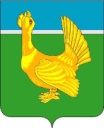 ДУМА ВЕРХНЕКЕТСКОГО РАЙОНАРЕШЕНИЕ№ 21от 25.06.2021							р.п. Белый  Яр										      ул. Гагарина, 15Об утверждении отчёта Главы Верхнекетского  района о результатах его деятельности, деятельности Администрации Верхнекетскогорайона и иных подведомственных ему органов местного самоуправления Верхнекетского района по итогам работы в 2020 году	Заслушав отчёт Главы Верхнекетского  района о  результатах  его  деятельности, деятельности  Администрации  Верхнекетского  района  и  иных  подведомственных  ему  органов  местного  самоуправления Верхнекетского  района, по  итогам работы  в 2020 году, руководствуясь уставом муниципального  образования  Верхнекетский  район Томской области, в соответствии с  решением  Думы Верхнекетского  района от  31.03.2015 № 17 «Об  утверждении  Порядка  предоставления  и  рассмотрения  ежегодного  отчета  Главы  Верхнекетского  района  о  результатах  его  деятельности, деятельности  Администрации  Верхнекетского  района  и  иных подведомственных  ему  органов  местного  самоуправления  Верхнекетского  района, в  том  числе  о  решении  вопросов, поставленных  Думой  Верхнекетского  района»,Дума Верхнекетского районарешила:1. Отчёт Главы Верхнекетского района о результатах его деятельности, деятельности Администрации Верхнекетского района и иных подведомственных ему органов местного самоуправления Верхнекетского  района, в  том  числе  о  решении  вопросов, поставленных  Думой  Верхнекетского  района, по  итогам работы  в 2020 году, утвердить  с  оценкой  «удовлетворительно».2. Опубликовать настоящее решение в информационном вестнике Верхнекетского района «Территория». Разместить решение на официальном сайте Администрации Верхнекетского района.	Председатель Думы                  Верхнекетского района			Е.А. Парамонова		__________________________________________________Дума-1, Администрация-1, вестник «Территория»-1ОТЧЁТГлавы Верхнекетского района о результатах своей деятельности, деятельностиАдминистрации Верхнекетского района и иных подведомственных ему органов местного самоуправления Верхнекетского района в 2020 годуОтчет Главы Верхнекетского района о результатах своей деятельности, деятельности Администрации Верхнекетского района и иных подведомственных ему органов местного самоуправления Верхнекетского района в 2020 году представлен в соответствии с Федеральным законом от 06.10.2003 № 131-ФЗ «Об общих принципах организации местного самоуправления в Российской Федерации», в соответствии с Федеральным законом от 28.06.2014 № 172-ФЗ «О стратегическом планировании в Российской Федерации», постановлением Администрации Верхнекетского района от 08.08.2016 № 611 «Об утверждении Порядка подготовки отчета Главы Верхнекетского района о результатах своей деятельности, деятельности Администрации Верхнекетского района и иных органов местного самоуправления Верхнекетского района», постановлением Администрации Верхнекетского района от 02.02.2016 № 43 «Об утверждении Плана мероприятий по реализации Стратегии социально-экономического развития Верхнекетского района  до 2030 года».Деятельность Главы Верхнекетского района и Администрации Верхнекетского района и  подведомственных ему органов местного самоуправления Верхнекетского района в отчетном периоде была направлена на обеспечение комплексного социально-экономического развития района и повышение качества жизни граждан Верхнекетского района, в том числе на реализацию на территории района национальных проектов в рамках исполнения Указа Президента Российской Федерации от 7 мая 2018 года № 204 «О национальных целях и стратегических задачах развития Российской Федерации на период до 2024 года».ВВЕДЕНИЕПрошедший год ознаменовался для всего мира и, в том числе для нашей страны, распространением новой коронавирусной инфекции. Пандемия изменила привычный уклад жизни каждого.  С марта пришлось учиться жить в новых условиях, работать и решать многие вопросы дистанционно. Благодаря современным средствам связи и Интернету это получалось. Работа администрации не останавливалась ни на один день.Нам удалось сохранить основные социально-экономические показатели. Большинство намеченных задач выполнено. Верхнекетский район не снизил темпы участия в национальных проектах и продолжил активную реализацию приоритетных направлений развития страны.Однако напряженная ситуация остается в демографии, в привлечении инвестиций. Крайне необходимо развитие экономики, в первую очередь, развитие лесопромышленного комплекса. В части глубокой переработки древесины, реорганизации и реконструкции объектов ЖКХ с переводом на использование местного топлива из отходов от лесоперерабатывающей деятельности и конечно же вопросы транспортной доступности, развитие социальной сферы. Решение вопросов ветхого и строительство нового жилья.  Для решения вызовов Администрация Верхнекетского района во втором полугодии 2021 года приступит к актуализации Стратегии социально-экономического развития Верхнекетского района.Главным инструментом проведения социальной, финансовой и инвестиционной политики на территории муниципального образования Верхнекетский район Томской области является районный бюджет.На реализацию федеральных и областных государственных программ на территории района, а также 17 муниципальных программ Верхнекетского района в 2020 году направлено 428,1 млн. рублей, из которых средства федерального, областного бюджетов составили 374,6 млн. рублей, средства местного бюджета – 37,6 млн. рублей, средства поселений – 12,6 млн. рублей, средства внебюджетных источников – 3,3 млн. рублей.Доходы районного бюджета исполнены на 99,9%, из них налоговые и неналоговые доходы исполнены в бюджете муниципального района на 101,6%. За 2020 год в районный бюджет муниципального образования Верхнекетский район Томской области поступило доходов в сумме 1 240 558,0 тыс. руб.  Увеличение поступлений доходов районного бюджета по сравнению с прошлым годом составило 16,3%.  Исполнение бюджета по доходам позволило в полном объеме выплачивать заработную плату работникам бюджетной сферы, осуществлять коммунальные платежи учреждений бюджетной сферы и другие расходы, предусмотренные бюджетом района. Исполнение расходной части консолидированного бюджета составило 1315,6 млн. рублей.Характеризуя фактическое исполнение бюджета, необходимо сказать, что в 2020 году сохраняется социальная направленность бюджета. В 2021 году будет продолжена работа, направленная на повышение эффективности расходования бюджетных средств, сокращение объема неэффективных расходов, обеспечение сбалансированности и устойчивости районного бюджета и бюджетов поселений.Численность населения Верхнекетского района на 01.01.2021 года составила 15678человек (снижение относительно 2019 года на 0,5%). Снижение численности населения обусловлено естественной убылью (-83 человека) и миграционным приростом населения (+2 человека). По итогам 2020 года сохраняются напряженные тенденции, связанные с низкой рождаемостью.По-прежнему тренд на снижение рождаемости определяют факторы, заложенные прошлыми периодами. Сейчас семьи создают малочисленные поколения 90-х годов, что определяет текущую демографическую ситуацию.Следует отметить, что убыль населения наблюдается как в Белоярском городском, так и в сельских поселениях. Численность населения трудоспособного возраста (мужчины в возрасте 16-59 лет, женщины в возрасте 16-54 года, за исключением инвалидов 1 и 2 групп, а также неработающих лиц трудоспособного возраста, получающих пенсию) на 01.01.2020 года составляет 8634 человека (54,8% от общей численности населения).В результате реализации мероприятий пенсионной реформы, в связи с поэтапным увеличением пенсионного возраста, изменилась демографическая возрастная структура населения. При одновременном сокращении доли населения старше трудоспособного возраста (на 13,7% в 2019 году) произошло увеличение доли лиц трудоспособного возраста (на 4,9% в 2019 году).Численность занятого населения на 01.01.2021 года составляет 4464 человек (на 01.01.2020 года 4190 человек). Численность работников крупных и средних предприятий составила на 01.01.2021 года – 2083 человек. В государственных и муниципальных организациях трудится 2420 человек, в организациях частной формы собственности 1955 человека и 7 человек заняты в общественных организациях. Количество зарегистрированных самозанятых граждан составляет 82 человека.Среднемесячная заработная плата по организациям, не относящимся к субъектам малого предпринимательства, выросла на 4,4% и составила 41 829,6 рублей на одного работающего, в том числе по отраслям: образование – 36840,2 (темп роста к 2019 году 105,1 %), деятельность в области здравоохранения и социальных услуг – 42313,1 рублей (темп роста к 2019 году 106,7 %). По состоянию на 01.01.2021 года в ОГКУ «Центр занятости населения Верхнекетского района» состояло на учёте 366 безработных граждан (на 01.01.2020 года – 207 человек). Уровень регистрируемой безработицы составил 3,85 % от числа экономически активного населения района (на 01.01.2020 – 2,1%). За 2020 год трудоустроены 343 человека, из них по направлению службы занятости 155 человек. Рост уровня регистрируемой безработицы в 2020 году произошел в связи с увеличением	численности зарегистрированных безработных граждан. Помимо пандемических и экономических факторов, на рост показателя повлияло увеличение в 2020 году максимального и минимального размеров пособия по безработице, начисление дополнительных выплат безработным гражданам за детей, упрощение порядка регистрации безработных граждан (разрешение подачи необходимых документов в удаленном режиме через портал «Работа в России»).В 2020 году разработан комплекс мероприятий восстановления (план) до уровня 2019 года численности занятого населения к четвертому кварталу 2021 года.Одно из мероприятий плана по восстановлению занятости - организация общественных работ. Организациями района создано 15 рабочих мест (подсобные рабочие) для общественных работ, в том числе. в ООО «Виртус+» (2 чел.), ООО «Сайга-энерго» (4 чел.), ООО «Парус» (1 чел.), ООО «Риск» (1 чел.), ООО «ПСК» (1 чел.), ООО «Транссервис» (3 чел.), ООО «Лесная экспортная компания» (3 чел.). Объём платных услуг на 1 жителя за 2020 год увеличился относительно 2019 года на 1,4% и составляет 7599 рублей. За 2020 год было введено в эксплуатацию 28 индивидуальных жилых дома общей площадью 2516 кв. м., что составляет 81,9 % к уровню 2019 года.Раздел 1. Развитие экономической и налоговой базы Верхнекетского районаСоздание условий для улучшения инвестиционного климата, развития промышленного комплекса на территории районаВ 2020 году осуществлено инвестиций в основной капитал по кругу крупных и средних организаций Верхнекетского района в объеме 73 650 тыс. рублей (снижение относительно 2019 года на 20%). Объем инвестиций в основной капитал (за исключением бюджетных средств) в расчете на 1 жителя по Верхнекетскому району составил 3,1 тыс. рублей. Сдерживающее влияние на инвестиционное развитие Верхнекетского района продолжают оказывать ограничения в сфере транспортной и энергетической инфраструктуры.В отчётном периоде была продолжена работа по созданию благоприятного инвестиционного климата в Верхнекетском районе.Разработан и размещен в открытом доступе Инвестиционный паспорт Верхнекетского района (разработаны и размещены на сайте Администрации Верхнекетского района подробный инвестиционный паспорт и краткий инвестиционный паспорт в виде презентации).В Белоярском городском поселении ведётся работа по формированию земельных участков под многоэтажное жилое строительство.В рамках комплексного освоения территории по итогам аукциона, застройщику выделен участок под индивидуальное жилищное строительство на территории Белоярского городского поселения площадью 61 975 кв.м. Застройщику предстоит построить в микрорайоне «Юго-Восточный» в р.п. Белый Яр 42 одноквартирных дома. Ввод жилья в эксплуатацию назначен на 2023 год.В 2020 году МКУ «Инженерный центр» доведены бюджетные ассигнования на корректировку проектно-сметной документации по объекту: «Строительство краеведческого музея в р.п. Белый Яр Верхнекетского района Томской области» и прохождение государственной экспертизы проектной документации в части определения достоверности сметной стоимости объекта. В настоящее время смета проходит государственную экспертизу. В целях привлечения федерального и областного финансирования на строительство музея, комплексного развития р.п. Белый Яр в начале 2021 года подана заявка на отбор в ведомственный проект «Современный облик сельских территорий» государственной программы «Комплексное развитие сельских территорий». Наш проект прошел предварительный отбор. После предоставления государственной экспертизы в Министерство сельского хозяйства Российской Федерации будет проходить отбор на предоставление субсидий в целях реализации проектов комплексного развития.В настоящее время на инвестиционной карте Томской области размещена информация о верхнекетской площадке «Белоярское месторождение кирпичных глин» с целью строительства завода по производству кирпича. В каталоге инвестиционных предложений Томской области размещено инвестиционное предложение «Строительство профилактория на базе существующей сероводородной скважины».На 01.01.2021 года хозяйственную деятельность на территории района осуществляли 165 предприятий (рост относительно 2019 года на 4,4%) и 277 индивидуальных предпринимателей (снижение на 8,6% относительно 2019 года).  Анализ причин сокращения хозяйствующих субъектов выявил, что происходит закрытие ИП, фактически не осуществляющих деятельность, исключение ЮЛ из ЕГРЮЛ по решению регистрирующего органа, как фактически прекративших свою деятельность, а также принятие решения самими предпринимателями о прекращения деятельности.Финансовый оборот организаций по кругу крупных и средних предприятий в 2020 году составил 1143,7 млн. руб., что на 11% выше показателя 2019 года.Перспективы развития Верхнекетского района, связаны, прежде всего, с развитием лесопромышленного комплекса района.В настоящее время на территории района в сфере лесопромышленной отрасли фактически осуществляют деятельность 99 субъектов предпринимательской деятельности, включая 29 индивидуальных предпринимателя. Общее количество занятых в лесной отрасли - 860 человек.По результатам работы лесопромышленной отрасли района за 2020 год заготовлено 842,8 тыс. м3 древесины, что на 24,8% выше уровня 2019 года, произведено 282,5 тыс. м3 пиломатериалов, что на 22,9% выше прошлогодних показателей. Отгружено готовой продукции потребителям 3323 вагона общим объёмом 232,6 тыс. м3. Основной вклад в объемы заготовки древесины внесли предприятия ООО «ВДМ», ООО «Томский дом», ООО «СБС», ООО «Хенда-Сибирь», ИП Шолпан С. Е. На базе ООО «Томский Дом» построен котельный цех и установлены два отопительных котла. Следующим этапом будет строительство сушильного цеха для пиломатериалов. Общий объём инвестиций за 2021-2022 годы составит 100 млн. рублей.В целях подготовки кадров в Департамент профессионального образования Томской области в 2020 году направлена информация о потребности в квалифицированных рабочих кадрах и специалистах среднего звена в Верхнекетском районе на 2021-2023 годы.В 2020 году на территории муниципального образования Верхнекетский район Томской области действовало Соглашение о социальном партнёрстве между Администрацией Верхнекетского района Томской области, представителями профсоюзных организаций района и работодателями района на 2020-2022 годы, охватывающее 34 организации, из них 2 предприятия внебюджетного сектора и 3 индивидуальных предпринимателя. Соглашение распространялось на 1269 работников.На 01.01.2021 действует 31 коллективный договор, распространяющий свое действие на 1235 работников, в том числе в 2020 году зарегистрировано 6 коллективных договоров (в 2019 году: 10 договоров), охватывающих 516 человек.По итогам 2020 года было проведено 1 заседание районной трехсторонней комиссии по регулированию социально-трудовых отношений. На заседании рассмотрены организационные вопросы. За 2020 год проведено одно заседание межведомственной комиссии по рассмотрению вопросов снижения недоимки по платежам в бюджет муниципального образования Верхнекетский район Томской области, во внебюджетные фонды Российской Федерации, легализации скрытой от налогообложения  заработной платы, снижения неформальной занятости, финансового оздоровления организаций и (или)  индивидуальных предпринимателей, зарегистрированных и (или) осуществляющих деятельность на территории муниципального образования Верхнекетский район Томской области с участием представителей прокуратуры Верхнекетского района, налоговых органов, пенсионного фонда, фонда социального страхования, отделения Министерства внутренних дел Российской Федерации по Верхнекетскому району, ОГКУ «Центр занятости населения Верхнекетского района», отдела судебных приставов по Верхнекетскому району. Рассмотрено 4 юридических лица. Кроме того, проведено 2 выезда межведомственной рейдовой группы на 7 объектов экономической деятельности в п. Степановка и р.п. Белый Яр. Сумма погашенной задолженности по результатам выездов и проведённых заседаний составила1202,3 тыс. руб. При обследовании предпринимателей в целях легализации заработной платы выявлено 3 нетрудоустроенных работника. Нарушителем налогового и трудового законодательства на территории района являлся налогоплательщик, осуществляющий деятельность в сфере торговли. С руководителем составлена беседа о необходимости заключения трудовых договоров с работниками, вручены информационные листы, из числа выявленных трудоустроены 3 человека.Перспективные задачи на 2021 годПродолжение работы по проведению межведомственных комиссий по рассмотрению вопросов снижения недоимки по платежам в бюджетную систему, легализации скрытой от налогообложения заработной платы, снижения неформальной занятости, финансового оздоровления организаций и (или) индивидуальных предпринимателей, зарегистрированных и (или) осуществляющих деятельность на территории муниципального образования Верхнекетский район Томской области;Осуществление полномочий по регистрации коллективных договоров;Регулирование социально-трудовых отношений на территории муниципального образования Верхнекетский район Томской области и согласование социально-экономических интересов сторон социального партнерства.В целях повышения инвестиционного потенциала района и эффективности его использования необходимо продолжить работу по формированию инвестиционных площадок и инвестиционных предложений, внедрение успешных муниципальных практик, направленных на развитие и поддержку малого и среднего предпринимательства на территории района, включенных в Атлас муниципальных практик.  Для информирования инвесторов на сайте администрации размещать актуализированный паспорт инвестиционного климата и потенциала Верхнекетского района.1.2. Создание условий для развития малого и среднего предпринимательства на территории районаНа 01.01.2021 года на территории Верхнекетского района зарегистрировано 380 субъектов малого и среднего предпринимательства (СМП), в том числе малых и средних предприятий 103, индивидуальных предпринимателей - 277. В 2020 году с введением «Налога на профессиональный доход» зарегистрировано 82 самозанятых. В целях информирования граждан выпущена листовка «Стань самозанятым - получи возможность работы в особом налоговом режиме». Листовка распространялась среди населения и бизнеса через МФЦ, АНО «ВЦРБ», поселения, социальные сети и районную газету «Заря Севера».На 1000 жителей района приходится 24,2 субъекта малого и среднего предпринимательства (в 2019 году 25,5). Проведя анализ можно сказать, что в 2020 году количество зарегистрированных субъектов на 11% превысило количество прекративших свою деятельность. Общая численность работающих в этой сфере 2019 человек (45,2 %) от численности занятого населения.Отраслевая структура хозяйствующих субъектов района носит ярко выраженный коммерческий характер в районе зарегистрировано 524 хозяйствующих субъекта, из которых 88% составляют субъекты малого и среднего бизнеса, самозанятые граждане. Общая сумма налоговых поступлений от предпринимательской деятельности на 1 января 2021 года составила 36,8 млн. рублей или 23% от налоговых поступлений в районный бюджет.В районе продолжает реализацию муниципальная программа «Улучшение инвестиционного климата, развитие промышленного комплекса, малого и среднего предпринимательства на территории Верхнекетского района на 2016-2021 годы» с подпрограммой "Развитие малого и среднего предпринимательства в Верхнекетском районе на 2016-2021 годы". Целью подпрограммы является создание условий для развития малого и среднего предпринимательства на территории Верхнекетского района.В районе продолжает функционировать Автономная некоммерческая организация «Верхнекетский центр развития бизнеса» (далее – АНО «ВЦРБ»). С целью развития и обеспечения деятельности АНО «ВЦРБ» Администрацией Верхнекетского района в рамках муниципальной программы были предоставлены субсидии из областного и местного бюджетов. Около 120 субъектов малого и среднего предпринимательства являются постоянными потребителями услуг АНО «ВЦРБ», которая помогает предпринимателям в самых разных вопросах, начиная с регистрации бизнеса и заканчивая сдачей отчетов и деклараций по каналам связи. Дополнительно предоставляются услуги населению района. В 2020 году 451 субъект малого и среднего предпринимательства стали потребителями услуг. Количество консультаций составило - 153, сдано отчетов по каналам связи - 1094, составлено 5 бизнес-планов, обучено 5 человек, на постоянной основе бухгалтерское сопровождение экономической деятельности ведется по 3 предпринимателям, оказано бухгалтерских услуг - 76. Доход от деятельности составил 190,3 тыс. руб.В рамках программы «Содействие занятости населения Томской области» за 2020 год было сформировано 2 группы, 5 безработных человек прошли обучение основам предпринимательства в АНО «ВЦРБ». Зарегистрировано 5 субъектов из числа безработных граждан. Сумма выделенной поддержки на развитие бизнеса составила 500,0 тыс. руб. Предприниматели из числа безработных открывают свой бизнес в таких отраслях как: торговля-2, бытовые услуги-3.153 субъекта МСП обратились в АНО «ВЦРБ» за информационно-консультационной поддержкой ведения предпринимательской деятельности (Налогообложение при специальных режимах (УСН и ЕНВД), сроки сдачи отчетности в ИФНС и внебюджетные фонды, порядок открытия предпринимательской деятельности, подключение к ЕГАИС, Меркурий, работа онлайн касс, участие в конкурсах, кадровый учет).  Ежегодно обновляется реестр субъектов МСП получивших финансовую поддержку из всех уровней бюджета, на какой стадии находится бизнес, реестр отработан по 296 субъектам МСП.Одним из основополагающих финансовых мероприятий, направленных на поддержку предпринимательства района является конкурс «Становление». В 2020 году признан 1 победитель. Победитель направит средства субсидии на развитие своего бизнеса в сфере потребительского рынка (открытие пиццерии). Общий объем выделенной субсидии составил 500 тыс. руб.  Средства субсидии и собственные средства направлены предпринимателем на приобретение оборудования для изготовления пиццы. В рамках реализации проекта запланировано создание 1 рабочего места. На сайте Администрации Верхнекетского района, а также на страницах в социальных сетях были размещены для бизнеса антикризисные меры в связи с распространением новой коронавирусной инфекции.Пострадавшим отраслям выплачивались субсидии в размере 1 МРОТ за апрель, май 2020 года. Получили субсидию 5 организаций на сумму 582,24 тыс. рублей, в том числе ООО «КВИЛОН» (5 работников) – 121,3 тыс. рублей, ООО «Домашняя кухня» (5 работников) – 121,3 тыс. рублей, ООО «Семар» (2 работника) – 48,52 тыс. рублей, ООО «Ирина» (2 работника) – 48,52 тыс. рублей, ООО «Парус» (10 работников) 242,6 тыс. рублей и 98 ИП (3 639,0 тыс.руб.). В основном все ИП получили субсидию только на себя в размере 1 МРОТ за апрель и май 2020 года.С целью предоставления временной отсрочки уплаты арендной платы за 2020 год путем уплаты ее в 2021 году равными частями субъектами МСП при их обращении, в апреле 2020 года принято постановление Администрации Верхнекетского района. Аналогичные постановления приняты во всех поселениях Верхнекетского района, за исключением Клюквинского СП (отсутствие муниципального имущества). Мерой поддержки воспользовалась 1 организация - ООО «Заря Севера». С организацией заключено дополнительное соглашение к договору аренды муниципального имущества по предоставлению мер поддержки в виде отсрочки платежей. Объем выпадающих доходов составит 16 тыс. рублей.По данным ИФНС за период с 15 июля по 15 августа 2020 года из 31 претендента ИП получили безвозмездные субсидии на дезинфекционные и профилактические мероприятия 20 ИП на сумму 358,5 тыс. рублей, в том числе на 9 работников - 58,5 тыс. рублей, из 3 претендентов организаций субсидию получили 2 организации на сумму 88,5 тыс. рублей, в т.ч. ООО «КВИЛОН» (5 работников) – 41 тыс. рублей, ООО «Домашняя кухня» (4 работника) – 47,5 тыс. рублей. В рамках содействия в организации и проведении семинаров, конференций, мастер-классов, «круглых столов», направленных на повышение профессионального уровня субъектов МСП в 1 квартале 2020 года проведено: 1 семинар, 1 рабочая встреча и 1 круглый стол. 30 субъектов МСП, включая работников субъектов МСП, приняли участие в рабочих совещаниях, семинарах.Во 2,3,4 кварталах в связи со сложившейся эпидемиологической обстановкой все семинары, круглые столы, информационные мероприятия были переведены в онлайн формат.За 2020 год проведено 4 заседания Координационного Совета в области малого и среднего предпринимательства.Перспективные задачи на 2021 год1. Снижение административной нагрузки на малые и средние предприятия, расширение имущественной поддержки субъектов МСП, а также создание благоприятных условий осуществления деятельности для самозанятых граждан в Верхнекетском районе.2. Формирование положительного образа предпринимательства среди населения Верхнекетского района, а также вовлечение различных категорий граждан, включая самозанятых, в сектор малого и среднего предпринимательства, в том числе создание новых субъектов МСП.3. Увеличение количества самозанятых граждан.4. Предоставление субсидий для стартующего бизнеса.Потребительский рынокСфера потребительского рынка является важнейшей частью развития экономики Верхнекетского района, обеспечивающей условия для полного и своевременного удовлетворения спроса населения на товары и услуги высокого качества, безопасности и доступности их предоставления на всей территории района.В Верхнекетском районе достаточно развитая инфраструктура потребительского рынка, которая характеризуется стабильностью, обеспечивает территориальную доступность и бесперебойное снабжение населения продовольствием, товарами и услугами первой необходимости. По состоянию на 01.01.2021 года общее количество объектов потребительского рынка в районе составляет 334 единицы, в том числе:- 250 объектов розничной торговли;- 8 объектов общественного питания;- 8 объектов хлебопечения;- 68 объект в сфере бытовых услуг.Розничная торговля района представляет собой разветвленную сеть магазинов, павильонов, различных форм собственности: 171 – магазин, 72 торговых предприятия – по продаже алкогольной продукции, 7 - мелкорозничная сеть. В течение 2020 года открыто 4 магазина. В тоже время закрыто 3 киоска, 3 магазина и 1 супермаркет. Закрытие магазинов связанно с низкой платежеспособность населения, внедрение новшеств для объектов потребительского рынка, не всегда подъемных для предпринимателей села. Состояние розничной торговой сети оценивается уровнем обеспеченности населения торговыми площадями. Количество торговых объектов за 2020 год составило 98% к уровню 2019 года, закрытие магазинов не сказалась отрицательно на торговых площадях. Количество торговых площадей составило 99,5% к уровню 2019 года.В целом наличие достаточного количества торговых площадей разнообразных форматов обеспечивает географическую доступность товаров для населения, т.е. возможность приобрести товар, затратив разумное время и другие ресурсы на получение доступа к нему.  Фактичная обеспеченность населения торговыми площадями на 1 тысячу жителей по району превышает норматив минимальной обеспеченности населения площадью торговых объектов и составляет 646,38 квадратных метров (196,9 % от минимального норматива). Во всех поселениях района функционируют стационарные магазины продовольственных, непродовольственных и смешанных товаров в непосредственной близости к потребителю, в пределах «шаговой» доступности. В районе продолжается процесс формирования современной инфраструктуры розничной торговли. Взамен предприятий с устаревшими формами обслуживания, расположенных вдали от покупательских потоков, появились магазины современного формата, в которых внедряются новейшие методы продажи товаров, в том числе метод самообслуживания, с применением компьютерных касс, штрихового кодирования на товарах, 160 магазинов имеют терминалы безналичного расчета.  В рамках программы самозанятости через Центр занятости населения зарегистрировано 2 индивидуальных предпринимателя в сфере торговли.  На развитие деятельности получено 200 тыс. руб.  Основная доля товарооборота осуществляется частными предпринимателями, имеющими магазины, на их долю в 2020 году приходится около 61% всех торговых точек. В 2020 году реализацию алкогольной продукции осуществляют 16 юридических лиц, ими получено 72 лицензии на реализацию алкогольной продукции. В связи с изменениями в законодательстве по алкогольной продукции торговые предприятия перешли на торговлю алкоголем от Томских компаний («Тоян», «Велес», «Венера», «Лад», «Осень», «Родник», «К-плюс 2,3,4,5,6,7,8»).  Предприниматели района активно принимают участие в мероприятиях, проводимых в районе, периодически осуществляют выездную оптовую торговлю в труднодоступных поселках. Проводят не только ремонт фасадов зданий, но и отстраивают новые современные магазины.В течение года крупные сетевые компания «Магнит», «Мария-Ра», «Планета», еженедельно проводят торговые акции, вводили желтые ценники на социально-значимые виды продуктов.На территории района действовали 5 оптовых баз. Филиалами областного центра являлись: продовольственная компания «Планета» ИП Сорокин, АК «Томские мельницы», ОАО «Томскнефтепродукт», ООО «Севернефтепродукт», ОАО "Зональный".  Работа оптовых баз позволила предпринимателям не только уменьшить транспортные расходы по доставке товара, особенно в отдаленные поселки, но и расширить ассортимент товаров в магазинах.  Крупным оптовым предприятием для района является на протяжении многих лет компания «Планета» ИП Сорокин. Оптовые базы работают как с предпринимателями, так и с населением.По итогам 2020 года потребительский рынок Верхнекетского района демонстрирует положительную динамику экономического развития по всем ключевым отраслям:оборот розничной торговли – 543,6 млн. руб. (рост относительно 2019 года на 139,6%);объем платных услуг населению – 119,1 млн. руб. (рост относительно 2019 года на 0,2%).ЯрмаркиНа территории района рынки отсутствуют, в течение года проводятся ярмарки. С целью активизации работы ярмарок ежегодно разрабатывается план выставочно-ярмарочных мероприятий.  Предприниматели и товаропроизводители представляют на ярмарке широкий ассортимент своей продукции: изделия народного творчества местных умельцев, овощи, саженцы, дикоросы, молодняк домашних животных и многое другое. За год состоялось 57 ярмарок, где было создано 118 торговых мест, объем реализованной продукции составил почти 5 млн.руб., что составило 101,3% к уровню 2019 года. В связи с пандемией сократилось количество праздничных ярмарок. Их состоялось всего 7. В районном центре оборудовано 6 торговых мест для реализации продукции ЛПХ.Общественное питание.Предприятия общественного питания находятся в частной собственности и представлены небольшими кафе-закусочными в среднем на 25 посадочных мест. В 2020 году в связи с пандемией было закрыто 1 кафе  вр.п. Белый Яр. В районе осуществляют деятельность общественного питания 7 объектов, из них 4 объекта расположены в районном центре, в сельских поселениях это кафе осуществляющие деятельность в вечернее время. В районном центре действуют 1 объект нестационарной сети в виде шашлычного павильона на 8 посадочных мест.  Объекты общественного питания закрытой сети размещены в учреждениях образования и здравоохранения. Охват горячим питаниям в данных учреждениях составляет 100,0%.Общее количество посадочных мест открытой и закрытой сети в 2020 году составило 96,5% к уровню 2019 года. На территории района пищевая промышленность представлена 8 предприятиями в основном занимающимися хлебопечением.  В пяти поселках района действовали 7 предприятий хлебопечения: р.п. Белый Яр - 2, п. Клюквинка – 1, п. Катайга – 2, п. Степановка – 1, п. Сайга – 1.  В районе осуществляют деятельность 1 кондитерский цех.  В конце года закрылась 1 пекарня в   п. Клюквинка в связи с пожаром. Объем производства хлеба и хлебобулочных изделий по мониторингу составил 494,9 тонн, что составило 105% к уровню 2019 года.  Цена хлеба в районе варьируется от 33 до 37 руб., что связано с высокой стоимости 1кВт в поселках с автономным энергосбережением.  В 2020 году сфера общественного питания признана одной из отраслей экономики, в наибольшей степени пострадавших от введения режима функционирования «Повышенная готовность», часть предприятий приостановили деятельность либо перешли к новым форматам и требованиям к работе, что, безусловно, оказало влияние и на покупательную способность населения, и на финансовые показатели предприятий.Бытовое обслуживаниеНа территории Верхнекетского района в сфере бытового обслуживания услуги представляют 56 субъектов малого и среднего предпринимательства: 52 индивидуальных предпринимателя и 4 юридических лица.Субъектами предпринимательства открыто на территории района 68 объектов, ими оказывается 24 вида бытовых услуг, начиная от пошива одежды и до санитарно-технических услуг. Занято (включая самозанятость) в сфере бытового обслуживания 122 человека (125,8 % к уровню 2019 года).В настоящее время бытовые услуги в полном объеме и квалифицированно предоставляются в основном в р.п. Белый Яр. Проблему дифференциации показателей обеспеченности городского и сельского населения предприятиями сферы услуг можно решить путем создания сети мобильных предприятий бытового обслуживания населения или организации выездного обслуживания населения. Данная задача решается в районе через районный конкурс «Становление» и мероприятия государственной программы, дополнительных мер по снижению напряженности на рынке труда Томской области. В 2020 году в рамках программы самозанятости через Центр занятости населения зарегистрировано 3 индивидуальных предпринимателя в сфере бытовых услуг, ими получено на развитие деятельности 300,0 тыс. руб.Перспективные задачи на 2021 годСоздание условий для развития конкуренции на потребительском рынке путем организации ярмарочных мероприятий.Создание условий для развития малых форм хозяйствования, предпринимательства в агропромышленном секторе, развития инфраструктуры заготовки и переработки дикорастущего сырья на территории района. На 01.01.2021 года в малых формах хозяйствования в агропромышленном секторе Верхнекетского района содержится 822 головы крупного рогатого скота, в том числе 359 коров. В районе насчитывается 507 личных подсобных хозяйств, в которых содержат сельскохозяйственных животных и птицу. Действует 5 крестьянских (фермерских) хозяйств. Поголовье крупного рогатого скота в хозяйствах составило 54 головы, из них 29 коров.  Для поддержки сельхозтоваропроизводителейВерхнекетского района в 2020 году из бюджетов различных уровней оказывалась помощь по следующим направлениям: - субсидия на содержание крупного рогатого скота (оказана поддержка 43 владельцам коров на сумму 240 тыс. руб.);- субсидия на содержание коров для хозяйств, содержащих трех и более коров (оказана поддержка для 6 семей на общую сумму 115 тыс. руб.);- субсидия на содержание коров в размере 5 тыс. рублей на голову коровы (оказана поддержка 3 крестьянским (фермерским) хозяйствам района на общую сумму 100 тыс. руб.);-  субсидия на искусственное осеменение коров (оказана поддержка 14 владельцам ЛПХ и 1 КФХ с целью улучшения племенных и продуктивных качеств местного скота на общую сумму 97,8 тыс. руб.);- субсидия на модернизацию технического и технологического оснащения (оказана поддержка 1 владельцу ЛПХ на общую сумму 11,5 тыс. руб.);В 2020 году на территорию района производился завоз молодняка птицы. Всего владельцами ЛПХ во время централизованных завозов было приобретено более 3,4 тыс. голов птицы. Централизованная доставка до Катайгинского сельских поселений субсидировалась из средств районного бюджета, на эти цели было выделено 14,7 тыс. руб.В рамках реализации национального проекта «Малое и среднее предпринимательство и поддержка индивидуальной предпринимательской инициативы» и регионального проекта «Создание системы поддержки фермеров и развития сельской кооперации» проведена информационно-разъяснительная работа с населением Верхнекетского района о мерах поддержки и развития сельскохозяйственного производства, об искусственном осеменении путем размещения публикации в газете «Заря Севера». Работники Администрации Верхнекетского района в целях обучения приняли участие в семинарах в дистанционном режиме, проводимых Департаментом по социально-экономическому развитию села Томской области. Проведен мониторинг 4 крестьянских (фермерских) хозяйств, получивших меру государственной поддержки.За 2020 год в малых формах хозяйствования района произведено сельскохозяйственной продукции: молоко – 1 250 тонн (в том числе в КФХ – 60,1 тонна), мясо – 250 тонн (в том числе в КФХ – 7,95 тонн), яйцо – 692 тыс. шт., картофель – 2101 тонн.В секторе фермерских хозяйств наблюдается небольшой рост производства сельскохозяйственной продукции, хотя она еще и составляет небольшую долю от общего производства. В целом постепенно проявляется тенденция сокращения числа личных подсобных хозяйств, содержащих крупный рогатый скот. Многие хозяйства уходят от более трудозатратного круглогодичного содержания скота и заводят сельскохозяйственных животных и птицу на весенне-осенний период. Производство же молока и говядины постепенно увеличивается в фермерских хозяйствах, которые в перспективе и могут стать основными производителями животноводческой продукции в районе.За 2020 год процедуру учета и маркирования прошли 179 голов крупного рогатого скота и 23 головы мелкого рогатого скота, а также 40 свиней, содержащихся в личных подсобных хозяйства граждан. Победителями областного конкурса АПК по итогам 2019 года, как одно из лучших личных подсобных хозяйств, второй год подряд было признано хозяйство Нестеровых НурииХайбуловны и Владимира Васильевича. Ими получена премия в размере 50,0 тыс. руб. Существенный вклад в пополнение доходов населения вносит заготовка дикоросов. Примерный объем заготовок недревесных лесных ресурсов на территории района за 2020 год составил 172,3 тонны грибов, 21,3 тонна ягоды на сумму 24 млн. руб. Заготовительные пункты, число которых в сезон сбора дикоросов достигает 30, работали во всех населенных пунктах района.Перспективные задачи на 2021 годРеализация регионального проекта «Создание системы поддержки фермеров и развитие сельской кооперации» на территории Верхнекетского района;Создание условий для сохранения поголовья сельскохозяйственных животных и птицы.Создание условий для развития туристско-рекреационной деятельности в районеДеятельность в сфере туризма направлена на развитие туристской инфраструктуры, повышение качества и доступности услуг в отрасли туризма, а также их продвижение на российский рынок.Создание условий для развития туристско-рекреационной деятельности на территории района ведется в рамках муниципальной программы «Развитие туризма на территории Верхнекетского района Томской области на 2018-2021 годы». Муниципальной программой определены такие задачи, как формирование системы организации туристской деятельности в Верхнекетском районе, стимулирование предпринимательской активности населения, содействие развитию приоритетных направлений туризма.На сайте Администрации Верхнекетского района создан раздел «Туризм», сформирован и размещен на сайте Администрации Верхнекетского района туристский паспорт, в который включена информация о природных рекреационных ресурсах, о туристских объектах, туристской инфраструктуре Верхнекетского района. Сформирован реестр объектов показа (информация размещена на сайте Администрации Верхнекетского района, МАУ «Культура», в гостиницах Белого Яра и направлена в школы района).Существующий туристско-рекреационный потенциал района позволяет выделить приоритетные направления развития туризма в районе: культурно-познавательный туризм, событийный туризм, сельский туризм, лечебно-оздоровительный туризм.В 2020 году в связи с ограничительными мерами, связанными с предупреждением распространения коронавирусной инфекции, произошли изменения в мероприятии «Реализация проектов, отобранных по итогам проведения конкурса проектов в рамках государственной программы «Развитие культуры и туризма в Томской области». Был отменен конкурс проектов по организации поездок для групп школьников. Вместо него организован конкурсный отбор муниципальных образований Томской области на софинансирование реализации проектов, отобранных по итогам конкурса проектов по развитию системы навигации и ориентирующей информации для туристов. В рамках конкурса проект Верхнекетского района поддержан. На реализацию проекта было выделено 137,5 тыс. рублей, в том числе из областного бюджета 129,3 тыс. рублей и из местного бюджета 8,2 тыс. рублей. В 2021 году на данные средства приобретено 22 дорожных знака туристской навигации, 6 информационных стендов, 2 баннера.В целях реализации задачи «Содействие развитию приоритетных направлений туризма» муниципальной программы в отчетном году был организован и проведен второй районный открытый праздник охотника «Большой Амикан». Одной из составляющих праздника являются состязания на снегоходной технике, катание желающих на снегоходах. В 2020 году праздник изменил свой формат и проводится в течение календарного года (с февраля по декабрь). В связи с проведением Фестиваля возрос интерес к Верхнекетскому району среди туристов, которые приезжают не только на Праздник охотника, но и в новогодние праздники, выходные дни. Томские туристические компании готовы к сотрудничеству, организации поездок туристических групп. Развитие зимнего туризма может стать одним из наиболее перспективных. Активные виды отдыха здесь смогут сочетаться с эвенкийской культурой, традициями КМНС. Освоение данного направления туризма предполагает и привлечение субъектов малого и среднего предпринимательства в сферах предоставления услуг питания, гостиничного бизнеса, изготовления сувенирной продукции, переработки дикоросов.    Администрация Верхнекетского района считает проект «Фестиваль «Большой Амикан» (в рамках которого осуществляется развитие непроизводственной индустрии) приоритетным в сфере развития культуры и туризма, долгосрочным и направленным на потенциальное развитие территории. В рамках реализации проекта «МЕДвижение» организована работа Школы экскурсовода с привлечением специалистов Областного краеведческого музея (г. Томск), осуществлена разработка экскурсионного маршрута по Белому Яру для жителей и гостей районного центра с посещением охотничьей стационарной площадки. Мероприятие привлекает все больше внимания, как у местного населения, так и у жителей других районов области.Общее количество участников и зрителей составляет 3500 человек. Количество приезжих экскурсантов в качестве участников и зрителей из других районов и регионов составляет 100 человек. Ведется разработка внутрирайонных туристических маршрутов «Белый Яр – Ягодное – Сайга – Белый Яр и Белый Яр – Рыбинск – Палочка – Белый Яр».   Вместе с тем, существует ряд факторов, сдерживающих развитие туристкой отрасли на территории района, основными из которых являются:- периферийное положение района;- транспортная доступность территории;- неразвитая туристская инфраструктура;- отсутствие широкого спектра конкурентоспособной туристкой продукции.Перспективные задачи на 2021 годПроведение событийных мероприятий в поселках района;Развитие Праздника охотника «Большой Амикан»;Участие в конкурсе проектов культурно-познавательного туризма с целью привлечения средств областного бюджета.Раздел 2. Повышение качества жизни населения и развитие социальной сферы Верхнекетского района.2.1. Организация предоставления доступного качественного дошкольного, общего среднего и дополнительного образования детейПовышение эффективности и качества образования – одно из базовых направлений реализации государственной политики, как в Российской Федерации, так и на территории Верхнекетского района, нацеленное на обеспечение конкурентоспособности образования. Данная задача в Верхнекетском районе реализовывалась в рамках государственной программы «Развитие образования в Томской области».Дошкольное образованиеВ Верхнекетском районе функционирует муниципальное автономное дошкольное образовательное учреждение «Верхнекетский детский сад» с 6 филиалами в поселениях Верхнекетского района с общим количеством групп – 34. Численность детей, посещающих МАДОУ на начало 2020 года составляла 752 воспитанника, на конец 2020 года – 696 воспитанников. Из них 12 детей - инвалидов и 56 детей с ограниченными возможностями здоровья (далее – ОВЗ).  Снижение численности детей, посещающих ДОУ, сложилось за счет комплектования групп с 1 июня 2020 года, в том числе за счет ликвидации филиала № 4 МАДОУ «Верхнекетский детский сад» в п. Клюквинка с 29.05.2020 года.При школах района функционирует 9 групп дошкольного образования, в том числе 3 группы полного дня и 6 групп кратковременного пребывания (3-х часовых). Группы полного дня пребывания функционировали в следующих учреждениях: при МБОУ «Клюквинская СОШИ» - 2 группы (вторая группа открыта с 29.05.2020), при МБОУ «Ягоднинская СОШ» - 1 группа. Фактическая среднесписочная численность детей дошкольного возраста в группах дошкольного образования полного дня пребывания за 2020 год составила 51 воспитанник.Группы кратковременного пребывания детей в 2020 году функционировали в следующих учреждениях: при МБОУ «Катайгинская СОШ» – 1 группа, при МБОУ «Клюквинская СОШИ» – 1 группа, при МБОУ «Степановская СОШ» – 1 группа, при МБОУ «Белоярская СОШ № 1» – 2 группы, при МБОУ «Сайгинская СОШ» - 1 группа Фактическая среднесписочная численность детей дошкольного возраста в группах дошкольного образования кратковременного пребывания за 2020 год составила 41 воспитанник.В 2020 году было продолжено выполнение Указа Президента Российской Федерации от 07.05.2012 № 599 «О мерах по реализации государственной политики в области образования и науки» в части обеспечения 100-процентной доступности дошкольного образования для детей в возрасте от 3 до 7 лет. На территории Верхнекетского района актуальная очередь детей указанной возрастной категории отсутствует.Доля детей в возрасте 1 - 6 лет, получающих дошкольную образовательную услугу и (или) услугу по их содержанию в муниципальных образовательных учреждениях в общей численности детей в возрасте 1 - 6 лет по итогам 2020 года составила 55,2%.Дошкольные образовательные организации укомплектованы педагогическими кадрами. Удельный вес численности педагогических работников дошкольных образовательных организаций, имеющих педагогическое образование, в общей численности составил 100%.Родительская плата за содержание (присмотр и уход) ребёнка в детском саду в 2020 году составляла 125 рублей в день.18-19 августа 2020 года в городе Томск состоялся финал регионального этапа XI Всероссийского конкурса «Воспитатель года России-2020», в котором приняли участие 25 педагогических работников дошкольного образования из 19-ти муниципалитетов Томской области.  Верхнекетский район представляла победитель муниципального этапа - музыкальный руководитель МАДОУ «Верхнекетский детский сад» Рудникович Дарья Валерьевна. Дарья Валерьевна вошла в пятёрку финалистов регионального этапа конкурса «Воспитатель года России-2020» и занять второе призовое место.   В целях подвоза детей, живущих в отдаленных микрорайонах р.п. Белый Яр,  в детский сад получены два автомобиля Газель. Подвозом пользуется 22 воспитанника.   В целях создания универсальной без барьерной среды для беспрепятственного доступа детям – инвалидам в МАДОУ «Верхнекетский детский сад» ул. Рабочая,5, ул. Чапаева,7, филиал №3 установлены входные  таблички-вывески на фасаде зданий с наименованием образовательного учреждения и с дублированием информации рельефно-точечным шрифтом Брайля.Средняя заработная плата педагогических работников дошкольных образовательных организаций, подпадающих под действие Указа Президента Российской Федерации от 07.05.2012 № 597 «О мероприятиях по реализации государственной социальной политики», в 2020 году составила40 912,2 рублей.Ее соотношение к средней заработной плате работников соответствующей категории к средней заработной плате в Томской области (36 534,6 рублей) составило 110,7%. Прирост средней заработной платы к уровню 2019 года составил1,6%.Перспективные задачи на 2021 годСохранение 100-процентного охвата услугами дошкольного образования детей в возрасте от 3 до 7 лет.Общее образованиеРазвитие системы общего образования в 2020 году сконцентрировано на создании современной образовательной среды и предоставлении равных возможностей для получения образования.В 2020 году в Верхнекетском районе функционировало 7 учреждений основного общего и среднего образования. Из 7 общеобразовательных учреждений в 2020 году функционировали 5 бюджетных и 1 автономное учреждение: МБОУ «Белоярская СОШ № 1», МБОУ «Степановская СОШ», МБОУ «Катайгинская СОШ», МБОУ «Сайгинская СОШ», МБОУ «Ягоднинская СОШ», МАОУ «БСШ № 2» и 1 школа-интернат: МБОУ «Клюквинская СОШИ».Численность обучающихся на конец 2020 года по общеобразовательным учреждениям района составила 1 874 чел. и по сравнению с концом 2019 года количество обучающихся уменьшилось на 15 чел. в связи с комплектованием классов в новом 2020-2021 учебном году.В 2020 году общеобразовательными учреждениями района оказывались следующие муниципальные услуги обучающимся:- «Реализация основных общеобразовательных программ дошкольного образования», исполнение составило 100 % при плане в 92 человека;-«Реализация основных общеобразовательных программ начального общего образования», исполнение составило 100 % при плане в 797 человек;- «Реализация основных общеобразовательных программ основного общего образования», исполнение составило 100 % при плане в 909 человек;- «Реализация основных общеобразовательных программ среднего общего образования», исполнение составило 100 % при плане в 178 человек.Структура сети образовательных организаций соответствует запросам населения. Среднесписочная численность работников школ района (без групп дошкольного образования при школах) за 2020 год составила 422 человека, средний возраст педагогических работников, включая учителей, - 43 года.Муниципальная система общего образования Верхнекетского района представлена следующими характеристиками:- количество обучающихся в 1 смену составляет 1357 человек, во вторую – 481 человека (в связи с капитальным ремонтом здания МБОУ «Белоярская СОШ № 1»). В 2021 году после завершения капитального ремонта МБОУ «Белоярская средняя общеобразовательная школа №1» обучающиеся будут учиться в первую смену;- доля детей 1 и 2 групп здоровья в общей численности обучающихся в общеобразовательных учреждениях составляет 87,51%.Одним из показателей учебных результатов является успеваемость учащихся. Сравнительные результаты образовательного процесса за последние 2 года (2018 – 2019 и 2019-2020) дают основания сделать следующие заключения: по итогам 2019-2020 учебного года количество учащихся, которые закончили год с отметками «хорошо» и «отлично», составляет 49,5%. По сравнению с данным показателем в 2018 – 2019 учебном году (40,0%) увеличение составило 9,5%. Общее образование ориентировано, в первую очередь, на обеспечение базовых требований государственного образовательного стандарта, об освоении которого свидетельствуют результаты государственной итоговой аттестации выпускников 11 классов.В 2020 году продолжена работа по сохранению имеющихся мест – проводится капитальный ремонт в МБОУ «Белоярская СОШ №1».В рамках реализации регионального проекта «Современная школа» национального проекта «Образование» создана (обновлена) материально-техническая база для реализации основных и дополнительных общеобразовательных программ цифрового и гуманитарного профилей в общеобразовательных организациях, расположенных в сельской местности и малых городах. Приобретено оборудование для открытия 2-х Центров гуманитарного и цифрового профилей «Точка роста» для формирования у обучающихся современных технологических и гуманитарных навыков в рамках федерального проекта «Современная школа» национального проекта «Образование» на базе МАОУ «БСШ № 2» и МБОУ «Сайгинская СОШ».У наших детей появляется не только возможность поднять вверх летающий квадрокоптер, но и научиться его программировать, а также использовать полученный видеоматериал в самых различных направлениях. Удобна и новая мебель в кабинетах. Она отличается мобильностью и ее легко можно передвигать, в помещении легко можно создавать ту обстановку, которая наиболее удобна в данный момент.Помимо новой мобильной мебели и нового оборудования, в рамках федерального проекта педагоги школ прошли специальное обучение (14 педагогов МБОУ «Сайгинская СОШ», 22 педагога МАОУ «БСШ №2») –  основы 3D – моделирования, 3D – печати, разработка виртуальной реальности, управление квадрокоптерами.По предметной области «Информатика» школы получили новейшие компьютеры и интерактивные комплексы. Навыки оказания первой медпомощи школьники теперь будут отрабатывать в зоне «Основы безопасности жизнедеятельности» при помощи современных тренажеров-манекенов. Обновилось содержание предметной области «Технология» - здесь появились 3D-принтеры, квадрокоптеры и прочее оснащение для формирования у школьников таких новых компетенций, как 3D-моделирование, прототипирование, компьютерное черчение, технологии цифрового пространства.На базе центров реализуются не только общеобразовательные программы по предметным областям «Технология», «Информатика», «ОБЖ» с обновленным содержанием и материально-технической базой, но и программы дополнительного образования по медиатворчеству, шахматному образованию, проектной и внеурочной деятельности.В рамках регионального проекта «Цифровая образовательная среда» национального проекта «Образование» приобретено оборудование для внедрения целевой модели цифровой образовательной среды в МБОУ «Степановская СОШ» и МБОУ «Ягоднинская СОШ». Участие в федеральном проекте «Цифровая образовательная среда» позволило 2-м школам района обновить материально-техническую базу: приобретены интерактивные комплексы, ноутбуки для школьников и для педагогов, а также  многофункциональные устройства. Школы получили доступ к новым цифровым образовательным технологиям, а педагоги прошли циклы курсов повышения квалификации, в том числе с выездом в другие регионы страны.В целях обеспечения антитеррористической защиты объектов образования, выполнение мероприятий противодействия деструктивным идеологиям, модернизация систем противопожарной защиты выполнен капитальный ремонт пожарной сигнализации в зданиях МБОУ «Степановская СОШ» и МБОУ «Сайгинская СОШ».2020 год стал самым необычным в истории образования Российской Федерации, Томской области и Верхнекетского района, в частности. Однако, несмотря на трудности, которые испытывало каждое образовательное учреждение в условия распространения новой коронавирусной инфекции Covid 19, запланированные мероприятия на 2020 год выполнены, задачи национального проекта на 2020 год достигнуты. 2020 год вошел в историю, как год начала массового внедрения дистанционного обучения, изучения и использования дистанционных технологий, резкого развития цифровых технологий. Адаптация к новым условиям проходила в сжатые сроки и требовало от административных аппаратов сферы образования различных уровней принятия быстрых и эффективных управленческих решений.Последняя учебная четверть 2020 года во всех общеобразовательных организациях Верхнекетского района прошла в дистанционном формате. В условиях эпидемиологической ситуации в стране впервые выпускные экзамены обучающихся средней и основной школ проходила в новом ключе:- единый государственный экзамен было предложено сдавать только тем, выпускникам, которые планировали поступление в высшие учебные заведения. Так в 2019-2020 учебном году школы Верхнекетского района выпустили 70 одиннадцатиклассников, из них итоговую государственную аттестацию в форме ЕГЭ проходили 35 выпускников, планирующих поступление в ВУЗы. Количество выпускников 2019-2020 учебного года, набравших по итогам единого государственного экзамена 81 балл и более оказалось 14 человек. Аттестаты о среднем общем образовании в 2020 году получили все выпускники школ Верхнекетского района. Количество выпускников 2020 года, получивших аттестат о среднем общем образовании с отличием, а также медали «За особые успехи в учении» - 8 человек (3 человека - МБОУ «Белоярская СОШ №1», 2 человека - МБОУ "Степановская СОШ", и по 1 человеку - МАОУ "БСШ №2", МБОУ "Ягоднинская СОШ", МБОУ "Сайгинская СОШ");-	государственная итоговая аттестация в 9 классах проводилась в форме промежуточной аттестации, результаты которой засчитывались, как ГИА-9, и являлись основанием для выдачи аттестатов об основном общем образовании. Аттестаты об основном общем образовании получили все 163 обучающихся 9-х классов общеобразовательных организаций Верхнекетского района, 52 человека из них продолжили обучение в 10 классе в той же общеобразовательной организации.Новый учебный год 2020-2021 начался в жестких условиях требований новых санитарных правил, разработанных Роспотребнадзором и постановления Главного государственного санитарного врача Российской Федерации.Новыми правилами были установлены санитарно-эпидемиологические требования к особому режиму работы образовательных организаций в условиях распространения новой коронавирусной инфекции (далее - СОVID-19):-	запрет на проведение массовых мероприятий с участием различных групп лиц, а также массовых мероприятий с привлечением лиц из иных организаций;-	организация работы «утреннего фильтра» с термометрией всех обучающихся/воспитанников и обработкой рук антисептиками;-	закрепление за каждым классом отдельного учебного кабинета, в котором дети должны были обучаться по всем предметам, за исключением занятий, требующих специального оборудования (в том числе физическая культура, изобразительное искусство, трудовое обучение, технология, физика, химия);-	школы должна была выстроить работу по специально разработанному расписанию (графику) уроков, перемен, составленному с целью минимизации контактов обучающихся (в том числе сокращения их количества во время проведения термометрии, приема пищи в столовой).В целом, для предупреждения распространения новой коронавирусной инфекции в 2020 году на все образовательные организации Верхнекетского района было выделено и израсходовано из средств областного бюджета 1 650,0 тыс. руб. На данные средства  закуплены бесконтактные термометры, оборудование по обеззараживанию воздуха, маски, антисептические средства.С целью минимизации контактов обучающихся 3 школы района в 2020 учебном году перешли на 2-х сменный режим обучения: МАОУ «БСШ №2», МБОУ «Белоярская СОШ №1», МБОУ «Степановская СОШ». Обучение в первом полугодии 2020 года во всех общеобразовательных организациях района в целом проходило в очном формате, однако, в случаях возникновения очагов заболевания новой коронавирусной инфекцией отдельные классы переходили на дистанционное обучение, а по истечении карантинного периода возвращались снова на очное. В некоторых школах, особенно с 2-х сменным режимом, часть предметов (ИЗО и музыка) была выведена в постоянный дистанционный формат.С 2020 года во всех школах района, в том числе и в 3-х их филиалах, детям с 1 по 4 класс предоставляется бесплатное горячее питание. Еще одним существенным изменением стала разработанная Министерством просвещения  программа федеральной поддержки классных руководителей. С сентября 2020 года за счет  федерального бюджета классным руководителям выплачивается ежемесячная доплата по десять тысяч рублей (с учетом районного и северного коэффициента). При этом программа федеральной поддержки не отменила уже действующие региональные выплаты.Получателями такой выплаты в 2020 году в Верхнекетском районе стали 112 педагогов. Создание доступной образовательной средыНа 01.01.2021 на территории Верхнекетского района в общеобразовательных организациях обучается  36 детей – инвалидов, в том числе 2 на дому, и 337 детей с ОВЗ.В целях создания в образовательных организациях Верхнекетского района универсальной безбарьерной среды для беспрепятственного доступа детям – инвалидам, в соответствии с «дорожной картой» в 2020 году в образовательных организациях были проведены  следующие запланированные мероприятия:-	МБОУ Сайгинская СОШ», МБОУ «Ягоднинская СОШ», МБОУ «Степановская СОШ» оборудовали входы в здания пандусми;-	в МБОУ «Сайгинская СОШ», МБОУ «Ягоднинская СОШ», МБОУ «Степановская СОШ», МБОУ «Катайгинская СОШ», МБОУ «Клюквинская СОШИ», МБОУ «Белоярская СОШ №1», МАОУ «БСШ №2»  установлены входные  таблички-вывески на фасаде зданий с наименованием образовательного учреждения и с дублированием информации рельефно-точечным шрифтом Брайля. В данных организациях так же была изготовлена и установлена внутренняя навигация с использованием рельефно-точечного шрифта Брайля;В отчетном году два объекта социальной инфраструктуры для детей были ликвидированы:- филиал МБОУ «Клюквинская СОШИ» в п. Дружный по причине уменьшения численности обучающихся на протяжении 8 лет, а так же в связи с отсутствием возможности надлежащего обеспечения деятельности в сфере предоставления образовательных услуг в соответствии с ФГОС НОО, получения доступного бесплатного образования;- филиал №4 МАДОУ «Верхнекетский детский сад» в п. Клюквинка с 29.05.2020  по причине износа здания на 100 %. Группа дошкольного образования в полном составе  переведена  в  МБОУ  «Клюквинская СОШИ».В 2020 году в Томской области проводился  первый региональный конкурс руководителей образовательных организаций «Лидер образовательной организации». Конкурс проводился в целях:-	выявления, поддержки и поощрения наиболее талантливых и эффективных руководителей образовательных организаций Томской области; -	выявления инновационного опыта в области управления образовательной организацией; -	развития среды профессионального общения руководителей образовательных организаций.В конкурсе приняли участие 31 руководитель из Александровского, Асиновского, Бакчарского, Верхнекетского, Зырянского, Каргасокского, Кожевниковского, Кривошеинского, Колпашевского, Молчановского, Парабельского, Первомайского, Томского, Чаинского районов Томской области, г. Стрежевого, г. Северска и г. Томска.Итоги Конкурса были подведены по трем номинациям: «Директор школы», «Заведующий детского сада», «Директор организации дополнительного образования».Верхнекетский район в номинации «Директор школы» представляла директор МБОУ «Клюквинская СОШИ» Чумаченко Татьяна Ивановна. По итогам конкурса Татьяна Ивановна заняла III призовое место. Что стало доказательством высокого профессионализма всего коллектива МБОУ «Клюквинская СОШИ».Федеральная программа «Земский учитель» реализуется с января 2020 года по поручению Президента Российской Федерации и направлена на обеспечение педагогическими кадрами общеобразовательных организаций, находящихся в сельских населённых пунктах, рабочих посёлках, посёлках городского типа, городах с населением до 50 тысяч человек.Поручением Президента России Владимира Путина участникам программы предусматривается денежная выплата в размере 1 млн. рублей.Федеральная программа реализуется в форме конкурсного отбора претендентов на право получения единовременной компенсационной выплаты учителям, прибывшим (переехавшим) на работу в сельские населенные пункты, либо рабочие поселки, либо поселки городского типа, либо города с населением до 50 тысяч человек.Так, в 2020 году принимая участие в федеральном проекте «Земский учитель» муниципальному образованию Верхнекетский район были предоставлены для реализации две квоты -  на учителя иностранного языка для МБОУ «Клюквинская СОШИ» и учителя русского языка и литературы МБОУ «Белоярская СОШ №1». В соответствии с поступившими заявками в 2020 году была реализована только одна квота - МБОУ «Белоярская СОШ №1» - Шевченко Виктория Викторовна. Молодой педагог переехала из г. Томска.Независимая оценка качества условий осуществления образовательной деятельности среди организаций, осуществляющих образовательную деятельность в Томской области, в 2020 году.Ежегодно на территории Томской области проводится независимая оценка качества условий осуществления образовательной деятельности среди организаций (далее - НОКО). Один раз в три года НОКО проводится среди общеобразовательных организаций Томской области. Задачами исследования являются: - оценка открытости и доступности информации об образовательной организации;- оценка комфортности условий предоставления услуг;- оценка доступности услуг для инвалидов;- оценка доброжелательности, вежливости работников образовательной организации;- оценка удовлетворённости условиями ведения образовательной деятельности организаций.По итогам исследования в 2020 году все 7 муниципальных общеобразовательных учреждений Верхнекетского района, подведомственных Управлению образования Администрации Верхнекетского района обеспечили высокую долю участия родителей (законных представителей) в процедуре онлайн-анкетирования от общего числа обучающихся в образовательной организации, что являлось одним из обязательных требований при проведении онлайн-анкетирования.Среднее значение общего показателя оценки качества в целом по региону составило 81,95 баллов из 100 возможных.По итогам исследования в 2020 году 20 % организаций из 14 муниципальных образований, набравших наивысшее количество баллов, вошли в число лидеров рейтинга. В число лидеров рейтинга по Томской области вошли 3 муниципальных общеобразовательных учреждений Вехнекетского района МБОУ «Сайгинская СОШ», МБОУ «Клюквинская СОШИ», МБОУ «Белоярская СОШ № 1».Учреждениям, вошедшим в число лидеров рейтинга вручены Сертификаты участников независимой оценки качества условий осуществления образовательной деятельности общеобразовательных организаций в 2020 году.По итогам 2020 года средняя заработная плата педагогических работников общеобразовательных организаций, подпадающих под действие Указа Президента Российской Федерации от 07.05.2012 № 597 «О мероприятиях по реализации государственной социальной политики», составила 45 229,7 рублей.Отношение средней заработной платы педагогических работников общеобразовательных организаций к уровню среднемесячного дохода от трудовой деятельности в 2020 году (38 905 рублей) составило 116,3%.Прирост средней заработной платы к уровню 2019 года составил 7,4%.Перспективные задачи на 2021 годЗавершение капитального ремонта в МБОУ «Белоярская СОШ №1» Верхнекетского района (ремонтные работы ведутся с 2017 г.).Приобретение нового школьного автобуса для МАОУ «БСШ №2».Реализация Послания Президента Российской Федерации Федеральному Собранию Российской Федерации (выплата вознаграждения за классное руководство, обеспечение горячим питанием школьников 1 – 4 классов).Обеспечить реализацию национального проекта «Образование».Продолжение работы по обеспечению доступности объектов и услуг общего образования для детей-инвалидов.Проведение комплексного обследования здания МБОУ «Степановская СОШ».Совершенствование системы профильного обучения на уровне среднего образования.Внедрение программ воспитания в общеобразовательных организациях района.Решение вопросов кадровых дефицитов: участие в федеральной программе «Земский учитель», заключение договор на целевое обучение.Дополнительное образование детейЗначительную роль выявления и развития способностей и талантов детей играет система дополнительного образования.В настоящее время все организации Верхнекетского района, предоставляющие детям услуги дополнительного образования, являясь поставщиками образовательных услуг, прошли регистрацию в информационной системе навигатора дополнительного образования.  Внешкольная работа с детьми представлена тремя муниципальными автономными учреждениями дополнительного образования: МАУ ДО «Районный дом творчества» Верхнекетского района Томской области, ОГАОУ ДО «Детская школа искусств» и МОАУ ДО ДЮСШ А. Карпова. С 1 января 2019 года муниципальное автономное образовательное учреждение дополнительного образования «Детская школа искусств» (МАОУ ДО «ДШИ») находится в ведомстве культуры.В 2020 году доля детей в возрасте 5 - 18 лет, получающих услуги по дополнительному образованию в организациях различной организационно-правовой формы и формы собственности, в общей численности детей данной возрастной группы составила 73,47% (2147 человек). Программы реализуются по направлениям: художественно-эстетическая, туристско-краеведческая, социально-педагогическая, физкультурно-спортивная, научно-техническая. Большая часть детей занимаются в двух и более детских объединениях. Наибольшая доля охвата программами дополнительного образования приходится на 1-9 классы. МАУ ДО РДТПри МАУ ДО «РДТ» Верхнекетского района Томской области в 2020 году действовал 51 кружок и 3 группы детей дошкольного возраста, которые посещали 527 обучающихся и 42 ребенка дошкольного возраста. С 2020 года в МАУ ДО «РДТ» Верхнекетского района Томской области открылись 3 новых кружка по художественному творчеству.В 2020 году МАУ ДО «РДТ» Верхнекетского района Томской области обучающимся оказана муниципальная услуга «Реализация дополнительных общеразвивающих программ», исполнение составило 100 % при плане в 3 307 831 человеко-час.В целях создания универсальной без барьерной среды для беспрепятственного доступа детям – инвалидам установлена входная  табличка-вывеска на фасаде здания с наименованием образовательной организации и с дублированием информации рельефно-точечным шрифтом Брайля, изготовлена и установлена внутренняя навигация с использованием рельефно-точечного шрифта Брайля,  организована и оборудована стоянка для автотранспортных средств инвалидов.Среднемесячная заработная плата работников по МАУ ДО «РДТ» Верхнекетского района Томской области за 2020 год составила 40 863,0 рублей в месяц, что на 7,6 % выше уровня заработной платы в 2019 году в связи ростом МРОТ с 01.01.2020, в том числе среднемесячная заработная плата педагогического персонала – 42 146,0 руб., что на 0,1 % выше уровня заработной платы в 2019 году.В 2020 году МАУ ДО «РДТ» получило грант в рамках реализации программы непрерывного экологического образования на территории Верхнекетского района в сумме 53,0 тыс. руб., который был направлен на обновление материально-технической базы учреждения.МОАУ ДО ДЮСШ А. КарповаНа 1 января 2021 года в МАОУ ДО ДЮСШ А. Карпова обучается 434 воспитанника по 8 отделениям спорта: баскетбол, волейбол, каратэ, лёгкая атлетика, лыжные гонки, плавание, футбол, шахматы в поселках Белый Яр, Сайга, Степановка и Клюквинка. Доля детей, охваченных дополнительными общеобразовательными программами и программами спортивной подготовки в общей численности детей и молодежи от 5 до 18 лет, составил 14,9%. Одной из отличительной особенности школы является материально-техническая база, которая включает в себя 15 спортивных сооружений, четыре из которых: физкультурно-оздоровительный комплекс с бассейном «Радуга», спортивно-оздоровительный комплекс «Кеть», стадион и лыжная база включены во Всероссийский реестр объектов спорта. В 2020 году в 11 соревнованиях муниципального, межмуниципального и регионального уровней приняли участие 209 обучающихся и заняли 4 призовых командных мест и 9 в личном зачете, из них 3 – 1 места.Наиболее значимые соревнования:- областной финал школьной баскетбольной лиги по баскетболу «КЭС-БАСКЕТ»– 3 место;- региональные соревнования по лёгкой атлетике – 2 место.Семеро обучающихся спортивной школы вошли в состав сборной Томской области по баскетболу, что позволило в 2020 году привлечь из областного бюджета дополнительно 157,3 тыс. руб. В 2020 году 98 обучающихся выполнили нормативы спортивных разрядов.За особые достижения в спорте 1 спортсмен школы награжден грамотой Главы Верхнекетского района.В 2020 году МОАУ ДО «ДЮСШ А. Карпова» оказаны следующие муниципальные услуги детям – обучающимся в ДЮСШ:1) «Реализация дополнительных общеразвивающих программ» - исполнение составило 25 595 человеко-часов, что составляет 80,3% при утвержденном плане 31 869 человеко-часов;2) «Реализация дополнительных предпрофессиональных программ в области физической культуры и спорта» - исполнение составило 48 558 человеко-часов, что составляет 69,4% при утвержденном плане 70 000 человеко-часов. Невыполнение муниципального задания по данной муниципальной услуге связано с запретом на образовательный процесс в очной форме с 28.03.2020 по 31.08.2020, с 20.10.2020 по 30.11.2020. Заработная плата педагогических работников организаций дополнительного образования детей в 2020 году составила 42 017,4 рублей, что соответствует установленному целевому значению: средней заработной плате педагогических работников муниципальных организаций дополнительного образования Томской области без учёта внешних совместителей отрасли физическая культура и спорт.Перспективные задачи на 2021 годПродолжение работы по выполнению Указов Президента Российской Федерации и региональной «дорожной карты» в сфере образования в части повышения заработной платы педагогическим работникам организаций дополнительного образования.Привлечение новых тренеров, увеличение доли детей, охваченных дополнительными общеобразовательными программами.Увеличение доли детей в возрасте от 5 до 18 лет, охваченных дополнительным образованием.Опека и попечительствоОдной из приоритетных задач в деятельности органа опеки и попечительства, функции которого исполняет Управление образования Администрации Верхнекетского района, является реализация на территории Верхнекетского района государственной политики по защите прав и законных интересов детей-сирот и детей, оставшихся без попечения родителей, детей, нуждающихся в помощи государства, профилактика социального сиротства, развитие семейных форм устройства.Большое внимание уделяется развитию приоритетных форм устройства детей, оставшихся без попечения родителей, прежде всего, передача их в семью (усыновление, опека, приёмная семья), а также вопросам профилактики социального сиротства.На 01.01.2021  под опекой находилось 20 детей. Численность приемных семей на 1 января 2021 года составила 31 семья, численность детей в приемных семьях - 64 ребенка. За 2020 год количество детей, лишенных родительского попечения, устроенных в приемные семьи и семьи опекунов, составило 7 человек. Значительное уменьшение выявления детей, оставшихся без попечения родителей, по так называемым «управляемым причинам», к которым относится в том числе, лишение и ограничение родительских прав, в 2020 году существенно снизилось, благодаря слаженной и своевременной межведомственной работе органов и учреждений системы профилактики, направленной на предотвращение жестокого обращения с детьми, повышения родительской ответственности, а также реализацией мероприятий, направленных на мотивирование законных представителей, страдающих алкогольной зависимостью, на прохождение длительных реабилитационных курсов лечения. Кроме профилактических мероприятий, свою эффективность показала и работа с семьями по технологии «случай».  В 2020 году в отношении 11 семей (в них 26 детей) работа была прекращена с положительной динамикой.  На 01.01.2021 на учете состояла 21 семья, в них проживает 49 детей.В результате эффективной реализации в Верхнекетском районе современных механизмов профилактики социального сиротства и семейного устройства детей-сирот, в период 2016 - 2020 годов удалось добиться следующих устойчивых позитивных тенденций в сфере реализации государственной политики поддержки семьи и детства:-	численность детей-сирот, состоящих на учете в банке данных о детях, оставшихся без попечения родителей, вследствие эффективной работы по семейному устройству детей-сирот ежегодно снижается. За пять лет численность детей-сирот снизилась на 56 детей и по итогам 2020 года составила 87 человек (в 2019 - 96 детей). С 2018 года доля детей-сирот по Верхнекетскому району составила 3%;-	число вновь выявленных детей-сирот по итогам 2020 года снизилось до 8 человек (в 2019 г. - 13 детей);-  количество граждан, лишенных родительских прав за 2020 год снизилось на 8 человек и составило 4 человека;В связи с ограничительными мероприятиями показатель семейного устройства в течение 2020 года (40% от числа выявленных) ниже, чем в 2019 году (77% от числа выявленных).Для достижения высоких показателей способствует работа школы приемного родителя. Обучение в такой школе является обязательным требованием для приема в семью детей-сирот, где знакомят кандидатов с основными аспектами при приеме детей в семью (психологические, медицинские, юридические) и предоставляют всю необходимую информацию. В 2020 году обучение в школе подготовки замещающий родителей прошли обучение 10 человек (в 2019 году-4 человека). Организовано сопровождение замещающих семей, активное сотрудничество ведется с районной газетой «Заря Севера». Орган опеки и попечительства не только размещает информацию о детях, которым нужна семья, но и рассказывает о положительном опыте уже действующих замещающих семей.В целях  осуществления надзора за деятельностью опекунов (попечителей), в семьи которых устроены дети, в соответствии с приказами Управления образования проводятся плановые и внеплановые проверки условий жизни несовершеннолетних подопечных, соблюдения опекунами или попечителями прав и законных интересов несовершеннолетних подопечных, обеспечения сохранности их имущества, а также выполнения опекунами или попечителями требований к осуществлению своих прав и исполнению своих  обязанностей, утверждённых постановлением Правительства РФ от 18.05.2009 № 423.  Так за 2020 год было проведено 207 проверок (в 2019 году- 225 проверок).  Специалистами отдела опеки и попечительства формируется сводный список детей-сирот и детей, оставшихся без попечения родителей, лиц из числа детей-сирот и детей, оставшихся без попечения родителей, лиц, которые относились к категории детей-сирот и детей, оставшихся без попечения, лиц из числа детей – сирот и детей, оставшихся без попечения родителей, и достигли возраста 23 лет, которые подлежат обеспечению жилыми помещениями на территории муниципального образования Верхнекетский район Томской области. На 01.01.2021 года в данном списке состоит 61 человек. За 2020 год обеспечено жилыми помещениями 8 человек. Расходы на приобретение жилых помещений составили 6,9 млн. руб.С целью осуществления контроля за использованием и сохранностью жилых помещений, нанимателями или членами семей нанимателей по договорам социального найма либо собственниками которых являются дети-сироты и дети, оставшиеся без попечения родителей, за обеспечением надлежащего санитарного и технического состояния жилых помещений, а также осуществления контроля за распоряжением ими за 2020 год специалистами отдела опеки и попечительства было проведено 37 проверок жилых помещений. С целью создания положительного имиджа замещающих семей:- публикуются статьи о семьях в районной газете «Заря Севера»;- проведено мероприятие, посвященное Дню матери.Ежегодно приемные семьи из Верхнекетского района принимают участие в областном фестивале замещающих семей Томской области «Подарим тепло детям». В 2020 году участницей фестиваля стала приемная семья Неловко из п.  Белый Яр, в которой воспитываются трое несовершеннолетних детей. Семья заняла 2 место.Перспективные задачи на 2021 год1.	Сохранение устойчивых позитивных тенденций, достигнутых в предыдущие годы (высокий уровень профилактики социального сиротства и семейного устройства детей - сирот).2.	Постоянный контроль над всеми направления сферы жизни детей, нуждающихся во внимании со стороны специалистов, обеспечивая защиту прав и законных интересов детей.3.	Особый контроль по мероприятиям в части выявления детей-сирот, семейного жизнеустройства и ситуации с возвратами. По данным направлениям обеспечить качественный профессиональный подход, ориентированный прежде всего на интересы ребенка.4.	Усиление работы по привлечению ресурсных кандидатов в замещающие родители.2.2. Создание оптимальных условий для обеспечения свободы творчества и развитие культурного и духовного потенциала населения, сохранение и эффективное использование культурного наследия района.  Деятельность в сфере культуры направлена на обеспечение максимальной доступности граждан к культурным благам. Несмотря на то, что 2020 год оказался одним из самых трудных (в марте 2020 года введен запрет на доступ посетителей в учреждения культуры) удалось сохранить учреждение культуры и заработную плату работников культуры на уровне предыдущего года.Сфера культуры в Верхнекетском районе представлена МАУ «Культура», которое объединяет 10 учреждений культурно-досугового типа на 895 посадочных мест, 13 библиотек с филиалами в каждом населенном пункте района с объемом библиотечного фонда – 115,2 тысячи экз. и числом пользователей общедоступных библиотек - 5845 человек, а также краеведческий музей с основным фондом - 2951 экспонатов.Уровень фактической обеспеченности населения Верхнекетского района клубами и учреждениями клубного типа от нормативной потребности – 90,91 %, библиотеками – 108,33%. В 2020 году большинство мероприятий в сфере культуры были проведены в режиме онлайн. Самыми яркими стали онлайн-проекты: «Дети войны», «Жить не скучно» «Тебе, Победа», «Цветы июля», «Типа и тапата», концерты, флешмобы.МАУ «Культура» приняли участие в следующих международных конкурсах-фестивалях: «Кубок Виктории», «Роза ветров», «Таланты России», «Таланты Евразии», заняв пять первых мест, одно второе и одно третье место. В Региональном конкурсе «Томский сувенир» наши мастера Колеватова А.А. - 1 место, Якимова Е.А. и Ванеева И.В. - 2 место. В рамках Губернаторского фестиваля творческие коллективы и специалисты приняли участие в восемнадцати жанровых конкурсах и выставках в общем заняв 25 призовых мест. МАУ «Культура» победитель всероссийского конкурса «Культурная мозаика. Партнёрская сеть» Фонда Тимченко с проектом «МЕДвижени». Выигранный Грант позволил добавить новые формы работы, благоустраивать стационарную площадку, пополнить материально техническую базу и проводить обучение для инициативы жителей Верхнекетского района. В клубах и Домах культуры района работают 39 клубных формирований различной направленности: хореография и вокал, театральное и игровое творчество. Два коллектива «Ансамбль танца «Северные зори» и Вокальный ансамбль «Встреча» имеют звание «народный».  Игровой клуб «Доминошки» - образцовый детский коллектив. В 2020 звание «народный коллектив» присвоено вокальному ансамбль «Элегия».Год был сложным в проведении больших, событийных мероприятий, но мы успели провести Праздник охотника «Большой Амикан».  В 2020 году он вновь вошёл в Топ - 200 лучших событий России.В 2020 году благодаря победе в областном конкурсе в доме культуры п. Клюквинка появилось оборудование для демонстрации видео материалов, что позволило начать новое направление «Клуб любителей кино». За счёт поддержки Депутатов Законодательной Думы Томской области приобретена мебель, звуковое и компьютерное оборудование в центральную библиотеку, краеведческий музей и дом культуры п. КатайгаЗа прошедший год 26 специалистов прошли курсы повышения квалификации, 12 человек побывали в Зырянском районе по теме «Сельский туризм», 6 человек посетили Ярославскую область и прошли стажировку по теме «Брендирование территории».Уровень среднемесячной заработной платы работников культуры за 2020 год составляет 44 859,9 руб. Прирост среднемесячной заработной платы работников культуры к уровню 2019 года составил 2,5%.Библиотеки района пополнили свои книжные фонды, к сети Интернет подключены библиотеки в п. Клюквинка, п. Сайга и р.п. Белый Яр.Оказана государственная поддержка лучшему работнику культуры за счет средств федерального бюджета – заведующему музею Колеватовой А.А.Перспективные задачи на 2021 годПроведение мероприятий, посвященных юбилею р.п. Белый Яр, п. Палочки, п. Клюквинки.Участие в областных и всероссийских мероприятиях;Участие в грантовых конкурсах; Продолжение работы по продвижению и популяризации имиджа Верхнекетского района.2.3. Развитие молодежной политики, физической культуры и спорта       Физическая культура и спортГлавная задача района в области физической культуры и спорта - создание условий, обеспечивающих равные возможности жителям Верхнекетского района вести здоровый образ жизни, систематически заниматься физической культурой и спортом, и способствующих повышению конкурентоспособности спорта.Развитие физической культуры и спорта в районе осуществляется в рамках государственной программы «Развитие молодежной политики, физической культуры и спорта в Томской области», регионального проекта «Спорт – норма жизни» национального проекта «Демография», а также муниципальной программы «Развитие молодежной политики, физической культуры и спорта в Верхнекетском районе на 2016-2021 годы».За шестилетний период в Верхнекетском районе почти в два раза увеличилась доля населения, систематически занимающегося физической культурой и спортом, по итогам 2020 года доля составила 36,7% (5446 человек). Данная статистика свидетельствует о том, что интерес к здоровому образу жизни, физической культуре и спорту растет. В рамках национального проекта «Демография» и регионального проекта «Спорт – норма жизни», целью которого является увеличение доли граждан систематически занимающихся физической культурой и спортом на территории района работают 16 инструкторов по спорту. Количество систематически занимающихся составляет 2508 человек, что составляет 16,7% от численности населения района от 3 до 79 лет.Уровень обеспеченности спортивными сооружениями в районе – 87,9% от нормативной потребности, что на 0,6% больше уровня 2019 года, в том числе:1 стадион (р.п. Белый Яр);20 плоскостных сооружения (р.п. Белый Яр, п. Катайга, п. Степановка, п. Клюквинка, п. Сайга, п. Ягодный);12 спортивных залов (р.п. Белый Яр, п. Катайга, п. Степановка, п. Клюквинка, п. Сайга, п. Ягодный, п. Палочка, п. Лисица)1 плавательный бассейн (р.п. Белый Яр)1 лыжная база (р.п. Белый Яр)1 тир (р.п.Белый Яр)4 площадки ГТО (р.п. Белый Яр, п. Степановка, п. Сайга, п. Катайга). Два спортивных объекта (бассейн и спорткомплекс) включены во Всероссийский реестр спорта. Четыре спортивных объекта (бассейн «Радуга», спорткомплекс «Кеть», стадион «Юность», лыжная база) прошли Всероссийскую сертификацию объектов спорта.В 1 квартале 2020 года было проведено 62 спортивных и физкультурно-массовых мероприятия, из них:- 8 соревнований проведено МОАУ ДО ДЮСШ А.Карпова, в которых приняли участие 286 обучающихся (соревнования по футболу, баскетболу, плаванию, каратэ); - 54 физкультурно-спортивных мероприятия провели инструкторы по спорту по месту жительства, в них приняли участие более 1000 человек в п.р. Белый Яр, п. Катайга, п. Степановка, п. Клюквинка, п. Сайга и п. Палочка («Лыжня России 2020», соревнования по хоккею, зимнему футболу, баскетболу, настольному теннису, соревнования по футболу посвящённые 23 февраля, по волейболу памяти Б.Лиханова, соревнования по стритболу, шахматам и настольному теннису, посвященные Международному женскому дню 8 марта).В 2020 году в районе продолжалось внедрение комплекса ГТО. Количество зарегистрированных жителей Верхнекетского района на сайте www.gto.ru составило 2021 человек.Центр тестирования ГТО функционирует на базе МАОУ ДО ДЮСШ А.Карпова.В 2020 году более 300 человек приняли участие в сдаче нормативов Всероссийского физкультурно-спортивного комплекса «Готов к труду и обороне» и получили 162 знака ГТО (43 золото, 64 серебро, 55 бронза). Традиционным мероприятием в рамках фестиваля ФВСК ГТО стала Спартакиада среди воспитанников дошкольных учреждений «Малышок». В спартакиаде приняли участие четыре детских сада - более 30 воспитанников ДОУ.  Также в мае 2020 года 36 спортсменов Белого Яра приняли участие во Всероссийском конкурсе #яГоТоВ, направленном на подготовку в домашних условиях граждан к выполнению нормативов испытаний (тестов) ВФСК ГТО. В неофициальном рейтинге муниципальных образований Томской области по реализации ВФСК ГТО наш район на протяжении пяти лет удерживает лидирующую позицию.XXXVI областные зимние сельские спортивные игры «Снежные узоры» прошли в c.Первомайское, где Верхнекетский район занял 3 место в общекомандном зачете и завоевал 16 медалей из них:- 1 место в лыжной гонке на 10 км - Трофим Снегирев;- 1 место по полиатлону - Надежда Воробьева;- 3 место по полиатлону- Наталья Барабаш;- 1 место в лыжной эстафете (мужская сборная);- 1 место по футболу.В феврале 2020 года сборные команды юношей и девушек стали серебряными и бронзовыми призерами соответственно в региональном этапе Всероссийских соревнований по баскетболу «КЭС-БАСКЕТ». В связи с распространением на территории региона новой коронавирусной инфекции (COVID-19), введением дополнительных профилактических и санитарных норм и правил, образовательный процесс и физкультурно-спортивная работа с 6 апреля по 31 августа 2020 года проходили, с использованием дистанционной образовательной технологией. С сентября по декабрь 2020 года спортивные занятия проводились в очном и дистанционном формате, а проведение физкультурно-массовых и спортивно-массовых мероприятий были запрещены. В условиях действующих ограничительных мер, включая самоизоляцию населения, были предприняты ряд мер, направленные на укрепление здоровья населения, формирование здорового образа жизни и его сохранение, организацию полезной досуговой занятости:1. Тренировочные занятия с обучающимися спортивной школы по видам спорта проводились в онлайн формате. Дети и подростки занимались в домашних условиях посредством видеосопровождения своих тренеров-преподавателей как индивидуально, так и малочисленными группами, применяя возможности дистанционных технологий информационно-телекоммуникационной сети «Интернет». 2. Физкультурные и спортивные мероприятия по возможности переведены в онлайн-формат. В рамках празднования 75-й годовщины победы в Великой Отечественной войне 1941 - 1945 гг. С 4 по 9 мая проведен Оn-line марафон «Отожмемся за Победу!», участниками которого стали более 100 человек в возрасте от 6 до 70 лет (количество просмотров составило 412).В рамках реализации регионального проекта «Спорт – норма жизни» приобретен спортивный инвентарь для спортивной школы в целях подготовки спортивного резерва для спортивных сборных команд на сумму более 600 тыс. руб., приобретена и установлена спортивная площадка для подготовки и сдачи норм ГТО на стадионе в р.п. Белый Яр стоимостью более 2,5 млн. руб., малобюджетная спортивная площадка для подготовки и сдачи ГТО в поселке Катайга, стоимостью 330 тыс. руб.В течении года проводилась большая работа по подготовке и разработке проектно-сметной документации на капитальный ремонт стадиона "Юность" МОАУ ДО ДЮСШ А. Карпова в р.п.Белый Яр в рамках подготовки к областным сельским спортивным играм «Стадион для всех», которые планируется провести в районе в 2023 году.Перспективные задачи на 2021 годПроведение в 2021 году значимых муниципальных спортивно-массовых мероприятий: - районный фестиваль ГТО среди поселений Верхнекетского района;- районный фестиваль ГТО среди воспитанников;- районная спартакиада трудовых коллективов. Реализация мероприятий в рамках регионального проекта «Спорт – норма жизни»:- обеспечение условий для развития физической культуры и массового спорта;- обеспечение уровня финансирования организаций, осуществляющих спортивную подготовку, в соответствии с требованиями федеральных стандартов спортивной подготовки;   - приобретение оборудования для малобюджетных спортивных площадок по месту жительства и учебы для МБОУ «Клюквинская СОШИ».Увеличение количества членов сборных команд Верхнекетского района в составе сборной команды Томской области (баскетбол, легкая атлетика, пауэрлифтинг).Осуществление технологического присоединения к электрическим сетям стадиона «Юность» в целях увеличения мощности.Молодежная политикаЦелью работы в сфере молодежной политики является создание условий для эффективной молодежной политики в Верхнекетском районе. Основным механизмом осуществления молодежной политики является реализация мероприятий муниципальной программы «Развитие молодежной политики, физической культуры и спорта в Верхнекетском районе на 2016-2021 годы».Главной задачей в сфере молодежной политики является создание условий для успешной социализации, самореализации и профессионального развития молодежи.Мероприятиями в сфере молодежной политики были охвачены 1064 жителей Верхнекетского района в возрасте от 14 до 30 лет. Удельный вес молодежи (14 - 30 лет) - участников молодежных социальных проектов и мероприятий, в общей численности населения данной возрастной группы составил 41 % (2019 год – 42,2%).Снижение доли произошло за счет роста численности населения от 14 до 30 лет.В районе в четвертый раз прошла Всероссийская патриотическая акция "Снежный десант", в рамках которой волонтерские объединения и добровольцы из р.п. Белый Яр, п. Клюквинка, п. Степановка, п. Катайга и п. Сайга (64 человека) помогали в уборке снега ветеранам ВОВ, вдовам, труженикам тыла, пенсионерам, убирали от снега значимые для поселений объекты и совершали снегоуборочные работы в местах, где это особо необходимо. Волонтеры самых разных возрастов приняли участие в помощи населению, многие из них позже стали активистами проекта «Волонтеры Конституции», поработав на информационных точках, рассказывая населению региона о готовящихся изменениях в Основной закон Российской Федерации.По традиции, ежегодно, молодежь участвует во Всероссийской патриотической акции «Георгиевская ленточка». В связи с распространением коронавирусной инфекции (COVID-19), акция прошла не в привычном для всех режиме. Волонтеры ходили по организациям, отдавали наборы ленточек для того, чтобы их раздали сотрудникам, в магазинах на прилавках лежали ленточки, чтобы любой житель Верхнекетского района мог взять ее себе на праздник.Волонтеры активно приняли участие во Всероссийских акциях «Волонтеры Конституции», в период коронавирусной инфекции участвовали в самой масштабной акции «МыВместе», где волонтеры, в каждом населенном пункте района доставили более 275 наборов продуктовой помощи, людям старше 65 лет.  Верхнекетские волонтеры стали активными участниками областной молодежной программы «Технология жизни», которая проходила на территории района с мая по ноябрь, в рамках программы были проведены акции:- «Всемирный день психического здоровья»;- «Всемирный День памяти, умерших от СПИДа»;- «Международный борьбы с наркоманией»;- «Всемирный день оказание первой помощи»;- «Всемирный день без табака»;- «День солидарности в борьбе с терроризмом»;- «Всемирный день трезвости»;- «День народного единства»;- «День борьбы со СПИДом»;- «Международный день семьи».По итогу, комиссия провела оценку и качество проведенных мероприятий с учетом количества вовлеченных в мероприятия участников и определила победителей. Наша команда «Волонтеры Верхнекетья» (МАУ ДО РДТ) заняла второе место.  Полина Воронина - член волонтерского объединения «Волонтеры Верхнекетья» (МАУ ДО РДТ) заняла  3 место  в областном конкурсе молодёжных проектов "Твоя Идея" (организатор - Департамент по МПФКС ТО),  с патриотическим проектом "Вспомни героев своих", цель которого - найти как можно больше точной информации о ветеранах, тружениках тыла и детей ВОВ, проживающих на территории Верхнекетского района и распространить её среди всех жителей, а также облагородить могилы ветеранов в населённых пунктах нашего района, создать памятный стенд и аллею в их честь. Конкурс проходил с 23 октября по 31 ноября в новом онлайн-формате, через платформу zoom. Ежегодно выплачиваются стипендии Главы Верхнекетского района. В 2020 году стипендии получили 14 студентов.Талантливая молодежь награждается денежными призами и почетными грамотами Главы Верхнекетского района «Юные дарования». В 2020 году награждены 10 человек в области образования, спорта и культуры.Перспективные задачи на 2021 годСоздание условий для вовлечения молодежи Верхнекетского района в волонтерское движение.Проведение мероприятий, программ и проектов, направленных на вовлечение молодежи в решение социальных проблем и развитие потенциала молодого поколения.Привлечение большего числа молодежи Верхнекетского района к участию в областных, региональных и межмуниципальных мероприятиях.2.4. Повышение безопасности населения Верхнекетского районаБезопасность жителей района - безусловный приоритет Администрации Верхнекетского района. Совместными действиями правоохранительных, надзорных и органов местного самоуправления в районе сохранялась социальная стабильность.В целях укрепления правопорядка и повышение безопасности граждан на территории Верхнекетского района Томской области реализуется муниципальная программа «Профилактика правонарушений и наркомании в Верхнекетском районе в 2019-2023 годах».В 2020 году уровень преступности в районе уменьшился на 7%. Количество правонарушений составило 228 (2019 год – 245). Число зарегистрированных преступлений, единиц на 100 тыс. человек населения – 1450,4.В рамках реализации программы проведены следующие мероприятия: - трудоустройство несовершеннолетних и детей, находящихся в социально опасном положении, трудной жизненной ситуации. Трудоустроено 11 подростков (9 состоящих на учете в КДН). В качестве работодателей выступили: ИП Копориков В.В., МБОУ «Белоярская СОШ №1», МАОУ «БСШ №2», МБОУ «Степановская СОШ». Подростки были приняты в качестве подсобных рабочих;- материально-техническое обеспечение и стимулирование деятельности народных дружинников, членов общественных объединений правоохранительной направленности, участвующих в обеспечении правопорядка, профилактике;- оказание помощи лицам, отбывшим наказание в виде лишения свободы. Оказана помощь 5 гражданам.Проведено 4 заседания комиссии по профилактике правонарушений, рассмотрено 14 вопросов.Проведено 446 мероприятий, направленных на профилактику правонарушений. В том числе:- проведено 84 комплексных оздоровительных, физкультурно-спортивных и агитационно-пропагандистских мероприятий;- проведено 26 межведомственных дней профилактики в образовательных организациях Верхнекетского района;- членами народных дружин проведено 336 профилактических бесед с гражданами.В проведении указанных мероприятий принимали участие секретарь межведомственной комиссии по профилактики правонарушений, секретарь КДН и ЗП Администрации Верхнекетского района, отдел опеки и попечительства Управления образования Администрации Верхнекетского района, ОМВД России по Верхнекетскому району, Обособленное подразделение в Верхнекетском районе Колпашевского межмуниципального филиала ФКУ «Уголовно-исполнительная инспекция УФСИН России по Томской области»,  ОГКУ «Центр занятости населения Верхнекетского района», ОГБУЗ «Верхнекетская РБ», Филиал в р.п. Белый Яр ОГБПОУ «Асиновский техникум промышленной индустрии и сервиса», МАУ «Культура».Принято участие в проведении 255 профилактических операций (рейдов, проверок), направленных на выявление (пресечение) правонарушений. В том числе:- проведено 93 межведомственных рейда по предупреждению и пресечению безнадзорности, наркомании и правонарушений несовершеннолетних; - проведено 162 рейда по охране общественного порядка с участием народных дружинников.Осуществлено 48 информационно-пропагандистских мероприятия, в том числе размещено в местных СМИ 32 информаций, на сайте Администрации Верхнекетского района 16 информаций.В 2020 году в административную комиссию Верхнекетского района поступило 106 протоколов об административном правонарушении, было рассмотрено 91 дело об административном правонарушении, 4 материала об административном правонарушении были возвращены уполномоченным должностным лицам в соответствии с пунктом 4 части 1 статьи 29.4 КоАП РФ, привлечен к административной ответственности 91 правонарушитель, по 11 делам об административном правонарушении производство прекращено. Общая сумма назначенных административных наказаний в виде административных штрафов 55 тыс. руб. Общая сумма оплаченных административных штрафов составила 9,7 тыс. руб.В целях сокращения количества дорожно-транспортных происшествий с пострадавшими на территории Верхнекетского района реализуется муниципальная программа «Повышение безопасности дорожного движения на территории Верхнекетского района в 2019-2023 годах.В рамках муниципальной программы на территории Верхнекетского района в целях безопасности дорожного движения на территории Верхнекетского района осуществляется обследование улично-дорожной сети населенных пунктов, выявление мест концентрации дорожно-транспортных происшествий. Установка на наиболее опасных участках дорожной сети дорожных знаков. За 2020 год в р. п. Белый Яр установлено 15 дорожных знаков.Проводится регулярное информирование граждан, в том числе через средства массовой информации, о необходимости использования пешеходами светоотражающих приспособлений в тёмное время суток и обязанности их использования на загородных дорогах. Органами ГИБДД проводятся целевые профилактические мероприятия, направленные на выявление пешеходов, передвигающихся в темное время суток по загородным трассам без светоотражающих элементов и приспособлений. Инспекторами ГИБДД совместно с Управлением образования Администрации Верхнекетского района организованы проверки использования светоотражающих элементов учащимися общеобразовательных организаций. В ходе работы со СМИ опубликовано 35 статей в местной газете «Заря Севера». Проведено 31 выступление в трудовых коллективах из них 24 беседы в школьных и дошкольных учреждениях.                             В 2020 году проведено 8 заседаний районной комиссии по обеспечению безопасности дорожного движения, рассмотрено и вынесено решений по 17 вопросам. Работа проводилась в соответствии с утверждённым планом работы районной комиссии и рекомендациями, решениями областной комиссии по обеспечению безопасности дорожного движения на территории Томской области                           Согласно утверждённого плана работы Антитеррористической комиссии муниципального образования Верхнекетский район Томской области в 2020 году совместно с правоохранительными органами, отделом военного комиссариата Томской области по Верхнекетскому району, отрядом противопожарной спасательной службы и другими структурами проводилась работа по усилению мер безопасности и антитеррористической защищённости района.  За 2020 год проведено 5 плановых заседаний комиссий, на которых рассматривались вопросы усиления мер безопасности и антитеррористической защищённости на территории Верхнекетского района.В рамках профилактических мероприятий в 2020 году приобретен и установлен уличный светодиодный светильник «Кобра» в МБОУ «Катайгинская СОШ».Совместно с правоохранительными органами и МЧС проводятся контрольные или плановые проверки защищённости объектов. В настоящее время продолжается работа в организациях и учреждениях Верхнекетского района по разработке паспортов безопасности.На сегодняшний день полностью осуществлено категорирование и паспортизация объектов: здравоохранения, образования, спорта, филиала техникума, культуры. На стадии завершения категорирования гостиницы и иные места размещения.В марте 2020 года заключен муниципальный контракт на выполнение комплекса мероприятий по обращению с животными без владельцев (собаками) на территории р.п. Белый Яр Верхнекетского района. За отчетный год зарегистрировано 18 обращений от граждан об отлове животных без владельца. Отловлено 35 голов. Содержание животных без владельца в приюте составило 231 день в количестве 35 голов. Возвращено животных без владельцев на прежние места обитания 26 голов. Реализация данных профилактических мероприятий позволила достичь положительных результатов в работе, способствовала поддержанию правопорядка и созданию комфортных условия для проживания граждан.В рамках выполнения Указа Президента Российской Федерации от 28.12.2010 № 1632 «О совершенствовании системы обеспечения вызова экстренных оперативных служб на территории Российской Федерации» на этапе опытной эксплуатации в ноябре 2020 года на территории Верхнекетского района открыт единый номер «112».Перспективные задачи на 2021 годПовышение уровня безопасности населения через профилактику правонарушений и привлечение общественных объединений правоохранительной направленности к охране правопорядка.Снижение уровня зарегистрированных преступлений на территории Верхнекетского района.Сокращение количества дорожно-транспортных происшествий с пострадавшими.Выявление и устранение причин и условий, способствующих осуществлению террористической и экстремистской деятельности на территории Верхнекетского района.Обеспечение охраны окружающей среды и экологической безопасностиДеятельность по охране окружающей среды – одно из значимых направлений работы Администраций поселений и Администрации Верхнекетского района.Проводилась работа по уборке несанкционированных свалок, общественных территорий, территорий кладбищ. Приобретена установка для обезвреживания коммунальных отходов для Катайгинского сельского поселения. В настоящее время ведутся работы по подбору земельного участка для его размещения в соответствии с действующими строительными и санитарными нормами. Дополнительно приобретено 159 контейнеров для сбора мусора в поселки Сайга, Клюквинка, Белый Яр.В 2020 году было транспортировано на полигон твердых бытовых отходов  21тыс.м. куб. метров твердых коммунальных отходов.Разработан проект нормативов образования отходов и лимитов на их размещения. Проект систематизирует данные о количестве образуемых в процессе деятельности предприятия или организации отходах, местах их временного накопления, последующего размещения, обезвреживания, утилизации и т.д. Также разработан проект нормативов предельно допустимых выбросов - это специальный документ, характеризующий корректную работу предприятия, осуществляющего выброс опасных веществ в атмосферу. Данный проект, призван оценить и при необходимости регулировать деятельность индивидуального источника, совершающего экологическое загрязнение с соблюдением предусмотренных стандартов всемирной организации здравоохранения и Российского экологического законодательства.В ходе эксплуатации Полигона в отчетном году не были превышены предельно допустимые выбросы и лимиты на размещения отходов.Согласно п.3, ст.11, ФЗ №89 «Об отходах  производства и потребления», на территориях объектов размещения отходов и в пределах их воздействия на окружающую среду собственники объектов размещения отходов, а также лица, во владении или в пользовании которых находятся объекты размещения отходов, обязаны проводить мониторинг состояния и загрязнения окружающей среды.В 2020 году ООО «Риск» проведен мониторинг всех компонентов природной среды (атмосферный воздух, подземные воды, почвенный покров) в соответствии с разработанной программой мониторинга состояния и загрязнения окружающей среды на территории объекта размещения отходов и в пределах его воздействия на окружающую среду. Все показатели в пределах нормы.В весенний период  выполнены и проведены мероприятия по пропуску паводковых вод. С наступлением противопожарного периода патрульными, патрульно-маневренными группами созданными из числа работников лесничества и администраций поселений осуществлялось патрулирование лесов, в случаи обнаружения очагов возгорания незамедлительно принимались меры к ликвидации. Среди жителей Верхнекетского района проводилась профилактическая работа, направленная на поведение в лесах, предотвращение и недопущение случаев возгорания лесов. Информация, касающаяся ограничений связанных с посещением лесов, правил поведения в лесу в пожароопасный период публиковалась в средствах массовой информации и телекоммуникационной системе «Интернет». В период пожароопасного периода сотрудниками Верхнекетского лесничества и ОГАУ «Верхнекетский лесхоз» жителям Верхнекетского района роздано более 414 листовок агитационного характера, изготовлено и выставлено 55 аншлагов.Силами работников лесной охраны, лесопожарных служб, общественных инспекторов проведено 73 противопожарных патрулирования земель лесного фонда площадью 7333 км.Главами городского, сельских поселений организованы и проведены субботники, в которых приняли участие работники предприятий, организаций и учреждений независимо от форм собственности осуществляющих свою деятельность на территории поселений.В рамках проведения Всероссийской акции «Сад Памяти» в п. Сайга высажены 80 саженцев кедра на территории  дома культуры и памятного знака войнам ВОВ.  Перспективные задачи на 2021 год100 % охват населения по системе обращения с твердыми коммунальными отходами.Раздел 3. Развитие инфраструктуры Верхнекетского района3.1. Обеспечение устойчивого развития и повышение эффективности функционирования инженерной инфраструктуры коммунального хозяйства       На территории Верхнекетского района осуществляют свою деятельность 9 организаций коммунального хозяйства, 5 из которых являются муниципальными. В сфере ЖКХ в 2020 году было занято 321 человек.В рамках муниципальной программы «Модернизация коммунальной инфраструктуры Верхнекетского района на период до 2020 года» проведен большой объем работы. На ее реализацию в 2020 году направлено 32 084,1 тыс. руб., в том числе из областного бюджета   23 654,9 тыс. руб., из местного бюджета 7 986,2 тыс. руб., средства поселений 443 тыс. руб.На данные средства реализованы следующие мероприятия:- капитальный ремонт котельной п. Ягодное, ул. Октябрьская, 7А Верхнекетский район Томская область. Замена котла №2; - капитальный ремонт котельной ДКВР 10/13, строение 1, Промзона ДКВР в р.п. Белый Яр, ул. Октябрьская, 7А Верхнекетского района Томской области. Замена топки, экранных труб, обмуровки, фронтальной плиты котла №1. Замена топки, экранных труб, обмуровки котла №2. Замена топочного полотна, фронтальной плиты котла №3;- капитальный ремонт водозаборной скважины №11-50 по ул.4 Луговой проезд, 9, стр.2 в р.п. Белый Яр Верхнекетского района Томской области;- капитальный ремонт котельной по ул. О. Кошевого, 2 в п. Сайга Верхнекетского района Томской области. Замена котла №3; - капитальный ремонт дизельной электростанции по ул. Набережная 1/1 в п. Дружный Верхнекетского района Томской области. Замена ДЭУ-50;- капитальный ремонт водозаборной скважины хозяйственно-питьевого водоснабжения ТМ-139 в п. Сайга;- капитальный ремонт системы водоснабжения п. Степановка;- устранение замечаний Сибирского управления Ростехнадзора;- проведение капитальных ремонтов, приобретение оборудования и материалов для проведения капитальных ремонтов объектов коммунальной инфраструктуры в целях подготовки хозяйственного комплекса Верхнекетского района к безаварийному прохождению отопительного сезона.  В 2020 году с целью подготовки объектов коммунальной инфраструктуры хозяйственного комплекса Верхнекетского района к безаварийному прохождению отопительного сезона 2020-2021 гг. заменено 0,464 км тепловых сетей, 1,53 км водопроводных сетей, 0,2 км канализационных сетей, 2 котла, 1 дизель-генератор, капитально отремонтировано 6,65 км электрических сетей, 3 котла, 2 водозаборные скважины, 1 водонапорная башня, оборудование котельных, КНС и ДЭС. Эти работы позволили нам безопасно пережить суровую зиму 2020-2021 гг. В районе 4 котельные из 16 работают на древесной технологической щепе (в том числе котельная ДКВР 10-13 смешанное топливо уголь и щепа). На 11 котельных используются дрова.  На котельной п. Сайга используется в качестве топлива уголь. Показатель доли объемов отходов лесопиления в общем объёме топлива муниципальных котельных Верхнекетского района всего 35,1%.  Объясняется тем, что ИП Гаджидеев А.Р. не освоил выработку требуемого объёма щепы. Другие поставщики данного вида топлива отсутствуют на территории района.         За 2020 год число аварий в системах электроснабжения от ДЭС, теплоснабжения, водоснабжения и очистки сточных вод сократилось на 47,5% по сравнению с 2019 годом и составило 21 аварию.В рамках муниципальной программы «Повышение энергетической эффективности на территории Верхнекетского района Томской области на период до 2020 года» в 2020 году установлено 5 индивидуальных прибора учета холодной воды в муниципальном жилищном фонде Ягоднинского сельского поселения. Бюджетные учреждения оснащены приборами учета потребляемых энергоресурсов: на холодную воду 95,7%, на тепловую энергию 66,4% на электроэнергию 100%.  В целях уменьшения потерь при транспортировке тепловой энергии проведены работы по восстановлению изоляции тепловых сетей котельной ДКВР 10-13 в р.п. Белый Яр.С целью снижения энергоемкости внутреннего муниципального продукта реализованы следующие мероприятия:- МБОУ «Степановская СОШ» заключен энергосервисный контракт на выполнение мероприятий, направленных на энергосбережение и повышение энергетической эффективности использования электрической энергии при эксплуатации объектов, с ООО «Первая энергосервисная компания». В рамках контракта будет осуществлена замена 244 штук старых неэффективных светильников на 244 штуки энергосберегающих светодиодных светильников, отвечающих требованиям энергоэффективности и позволяющих достичь снижения потребления электрической энергии за счет своих технических характеристик;-	актуализирована схема теплоснабжения и подготовлены финансово-экономические модели для модернизации систем теплоснабжения в р.п. Белый Яр;- произведено обследование систем электроснабжения в п. Катайга и п. Степановка для подготовки инвестиционного проекта по строительству гибридных дизель-солнечных станций, реконструкции электрических сетей, установки интеллектуальных систем учета электроэнергии.Перспективные задачи на 2021 годНедопущение увеличения уровня показателя аварийности в системах теплоснабжения, водоснабжения и очистки сточных вод;Создание организационных, правовых, технических и экономических условий для повышения энергетической эффективности и энергосбережения на территории Верхнекетского района.3.2. Развитие транспортной системы и связи Верхнекетского районаПротяженность автомобильных дорог общего пользования на территории Верхнекетского района составляет888,2 км(регионального или межмуниципального значения – 246,7 км,местного значения - 641,5 км), в том числе с твердым покрытием– 258,1 км (регионального или межмуниципального значения - 195 км, местного значения – 63,1 км).Автомобильные дороги общего пользования местного значения вне границ населенных пунктов составляют 407,1 км, автомобильные дороги общего пользования местного значения внутри населённых пунктов составляют 234,4 км. Доля протяженности автомобильных дорог общего пользования местного значения, не отвечающих нормативным требованиям, в общей протяженности автомобильных дорог общего пользования местного значения составляет 96,4%. Приведение дорог в нормативное состояние требует значительных финансовых вложений. Объем доходов дорожного фонда в 2020 году составил 27,3 млн. рублей и складывался за счет следующих источников: поступлений от акцизов на нефтепродукты в размере 8,4 млн. рублей, субсидии из областного бюджета на капитальный ремонт и (или) ремонт автомобильных дорог общего пользования местного значения в размере 18,9 млн. рублей.За счет средств дорожного фонда осуществлены следующие виды работ: содержание автомобильных дорог местного значения и дорог к сельскохозяйственным угодьям между населенными пунктами, устройство и содержание ледовых переправ вне границ населенных пунктов, капитальный ремонт и ремонт автомобильных дорог между населенными пунктами, покрытие недостатка дорожных фондов поселений на содержание автомобильных дорог местного значения и дорог к сельскохозяйственным угодьям внутри населенных пунктов, ремонт автомобильных дорог внутри населенных пунктов общей протяженностью 2,745 км (в р.п. Белый Яр протяженностью 1,445 км, в п. Палочка - 1,3 км), ремонт асфальтобетонного тротуара в р.п. Белый Яр протяженностью 0,07 км, приобретены 15 дорожных знаков).Организация водных пассажирских перевозок в навигационный период является важнейшей составляющей жизни для жителей поселков Катайга, Лисица, Макзыр, Дружный и Центральный.В 2020 году обеспечено сообщение по утвержденным маршрутам «пристань р. п. Белый Яр-пристань Сегондино», «пристань п. Клюквинка-пристань п. Дружный», «пристань п.Катайга –пристань Тунгусский Бор». Выполнены в полном объеме мероприятия по оказанию услуг на внутреннем водном транспорте в границах муниципального образования Верхнекетский район Томской области на социально-значимых маршрутах. Объем направленных средств за оказанные услуги составил 10 189,3 тыс. рублей. Выполнено 2132 рейса.Перспективные задачи на 2021 годЭффективное расходование денежных средств, выделенных на выполнение ремонта автомобильных дорог, а также качественно и в срок выполнить все запланированные виды работ. В 2021 году будет выполнен ремонт дороги по ул. Лесных Строителей в п. Степановка протяженностью 1,66 км, участков автомобильной дороги п. Степановка - п. Катайга протяженностью 0,55 км, автомобильные дороги ул. Чкалова и ул. Космонавтов на участке от ул. Чкалова д. 6, кв. 2 до ул.  Космонавтов, д. 2А в р.п. Белый Яр протяженностью 0,196 км; тротуаров по ул. Ленина на участке от ул. Гагарина до ул. Котовского и по ул. Комсомольская на участке от ул. Гагарина до ул. Котовского протяженностью 1,34 км. Стоимость указанных ремонтов составит порядка 21 млн. руб.Оказание услуг на внутреннем водном транспорте в границах муниципального образования Верхнекетский район Томской области. Контракт на выполнение данных работ заключен по трем муниципальным маршрутам на 3 года в апреле 2021 года.Организация регулярных пассажирских перевозок автомобильным транспортом между населенными пунктами района и р.п. Белый Яр. 3.3. Обеспечение доступности жилья, улучшение качества и комфортности жилищного фонда   Ввод жилья основной показатель регионального проекта «Жилье» национального проекта «Жилье и городская среда» и один из основных факторов экономического благополучия района. За 2020 год было введено в эксплуатацию 28 индивидуальных жилых дома общей площадью 2516 кв. м., что составляет 81,9 % к уровню 2019 года.Обеспеченность жильем жителей в Верхнекетском районе по итогам 2020 года составила 24,3 кв. м на человека.В рамках муниципальной программы «Формирование современной городской среды на территории муниципального образования Верхнекетский район Томской области на 2018-2022 годы» продолжена работа по повышению уровня и качества жизни населения на территории района. Целью программы является: повышение уровня внешнего благоустройства поселений, создание условий для массового отдыха жителей поселений. С этой целью проводилась работа по благоустройству общественной территории (детская площадка) по адресу: п. Клюквинка, ул. Центральная, 4В Верхнекетского района Томской области. Работы по заключенным муниципальным контрактам и договорам с обязательным проведением строительного контроля, выполнены качественно и в срок. Выполнены мероприятия по обеспечению доступности территории для маломобильных групп населения. Выполнение работ по благоустройству спортивной площадки в рамках программы «Формирование комфортной городской среды» было синхронизировано с программой «Инициативное бюджетирование». Также благоустраивался объект - «Парк семейного отдыха» в р.п. Белый Яр, ул. Рабочая, 5. Дизайн-проектом предусмотрена поэтапная реализация в период с 2020 по 2022 год. В 2020 году реализованы мероприятия 1 этапа благоустройства в соответствии со сметной документацией: проведены демонтажные работы, проведена планировка территории, устройство автопарковки, велопарковки, пешеходных дорожек из бетона и тротуарной плитки, установка теневого навеса, установка скамеек и урн, устройство кабеля в траншеях, установка столбов электроосвещения со светильниками и камерами видеонаблюдения. В рамках реализации мероприятий по комплексному развитию сельских территорий Верхнекетском районе в 2020 году социальную выплату на улучшение жилищных условий получила 1 семья из организации здравоохранения. Приобретено 80,7 кв. м жилья.В 2020 году выдано 11 льготных кредитов на покупку жилья по «сельской ипотеке» на сумму 17,4 млн. рублей.В районе продолжает действовать программа «Обеспечение жильём молодых семей в муниципальном образовании Верхнекетский район Томской области на 2016-2021 годы». В 2020 году с помощью программы одна молодая семья улучшила свои жилищные условия.В рамках государственной программы «Обеспечение доступным и комфортным жильем и коммунальными услугами граждан Российской Федерации» выдано 22 сертификата, из которых 15 сертификатов получили люди с ограниченными возможностями здоровья, 3 сертификата получили пенсионеры, 4 сертификата получили работающие граждане.Площадь жилищного фонда Верхнекетского района на 01.01.2021 составила 381,7 тыс.кв.м., из них площадь муниципального жилищного фонда 106,1 тыс.кв.м. (28,8%).  Муниципальный жилищный фонд в основном находиться в сельских поселениях это 98,8 тыс.кв.м. (93%).Согласно муниципальной программе «Капитальный ремонт муниципального жилого фонда в муниципальном образовании Верхнекетский район Томской области на 2018-2021 годы» в отчетном году удалось достичь следующих результатов:- в 175 квартирах муниципального жилищного фонда общей площадью 8979 кв.м. проведён капитальный ремонт отдельных элементов зданий, позволяющий поддерживать состояние муниципальных квартир в условиях, пригодных для проживания граждан. Объем финансовых средств составил 2440,4 тыс. рублей, в том числе за счет средств местного бюджета – 150 тыс. рублей, из бюджетов городского и сельских поселений   – 2290,4 тыс. рублей.Это позволило улучшить условия проживания для 379 жителей Верхнекетского района.На 01.01.2021 в Верхнекетском районе числится 36 аварийных дома общей площадью 12,4 тыс. м2, из них 2,7 тыс. м2 аварийный муниципальный фонд.Проект «Инициативное бюджетирование» реализуется в Верхнекетском районе с 2018 года и имеет комплексный социально-экономический эффект: повышение эффективности бюджетных расходов, содействие в развитии муниципальной инфраструктуры, вовлечение населения в решение бюджетных вопросов.В рамках инициативного бюджетирования из областного бюджета на конкурсной основе выделяются средства на софинансирование проектов по созданию, обустройству либо ремонту объектов инфраструктуры в рамках решения вопросов местного значения, которые предложило непосредственно население муниципальных образований Томской области (инициативные проекты). Проект предполагает обязательное софинансирование со стороны местных бюджетов (не менее 10% от общего объема финансирования), граждан (не менее 5% от общего объема финансирования).Пять поселений приняли участие в 2020 году в конкурсе, проводимом Департаментом финансов Томской области, на получение гранта. Три поселения прошли конкурсный отбор. На сегодняшний день все проекты реализованы. В Белом Яру благоустроена территория кладбища, в п. Клюквинка благоустроена детская площадка, в п. Палочка создана аллея памяти.   Общий объём средств, направленных на реализацию проектов составил 2,3 млн. рублей. Особенность данного направления в том, что на реализацию проектов кроме бюджетного финансирования должны привлекаться средства граждан и предприятий, а также трудовое участие граждан и предприятий в ходе реализации проекта. Администрациями поселений совместно с Администрацией Верхнекетского района продолжается работа по данному направлению. В текущем году было направлено 4 заявки на участие в конкурсном отборе проектов, 2 проекта являются победителями конкурса. В п. Степановка будет благоустроена территория дома культуры, в п. Сайга появится общественная территория по улице Андросова.В рамках государственной программы "Комплексное развитие сельских территорий Томской области" на 2020 год выделены средства из федерального и областного бюджетов в объеме 1685,9 тыс. руб. на реализацию проекта «Обустройство зоны отдыха на оз. Светлое в р. п. Белый Яр». В целях реализации проекта были произведены следующие работы: завезен песок, устроено покрытие места для размещения медпунктов, пунктов охраны, туалетов, мест торговли из цементобетонных покрытий однослойных, подстилающих и выравнивающих слоев оснований из песка покрытия спортивных площадок (пляжный волейбол), разработан грунт с погрузкой на автомобили-самосвалы для покрытия спортивных площадок (пляжный волейбол), установлены малые архитектурные формы (песочница - 3 шт., скамья на металлических ножках – 13 шт., урна металлическая – 13 шт., игровой комплекс для детей – 1 шт., теневой навес – 3 шт., шезлонг с зонтом – 6 шт., пляжная кабинка – 2 шт.), установлен туалет из металла, выполнены  земляные работы, устроены круглые сборные железобетонные канализационные колодцы, электроснабжение.В рамках конкурсного отбора проектов по благоустройству проект «Обустройство зоны отдыха на оз. Светлое в р. п. Белый Яр» 2 этап прошел отбор. В 2021 году реализация проекта продолжается. В настоящее время ведутся работы по укладке тротуарной плитки и установке дополнительных столбов освещения.С целью дальнейшего стимулирования развития жилищного строительства в микрорайонах новой застройки необходимо строительство инфраструктуры. Администрацией Верхнекетского района выделены денежные средства из местного бюджета Белоярскому городскому поселению на разработку проектно-сметной документации по объекту «Строительство инфраструктуры микрорайона «Юго-Западный» в р. п. Белый Яр, Верхнекетского района Томской области» (ул. Российская, ул. Юго-Западная, ул.  Березовая, ул. Медиков, ул. Чехова, пер. Березовый). Сроки по заключенному контракту на выполнение работ установлены на 2021 год. В настоящее время проектно-сметная документация проходит государственную экспертизу. После утверждения ПСД в Департамент архитектуры и строительства Томской области будет направлена бюджетная заявка на привлечение средств областного и федерального бюджетов на строительство инфраструктуры микрорайона.С целью подготовки ПСД выполнены инженерные изыскания по объекту: «Строительство инфраструктуры микрорайона «Юго-Западный». С целью обеспечения планирования дальнейшего развития территории, ее рационального использования, привлечения инвестиций, обеспечения потребностей населения, Администрацией Верхнекетского района выделены средства Администрациям городского и сельских поселений на внесение изменений в генеральные планы и определение границ населенных пунктов и территориальных зон на местности с целью внесения сведений о границах в государственный кадастр недвижимости. Все поселения заключили договора и муниципальные контракты на выполнение работ.  Согласно условиям   контрактов работы будут выполнены в 2021 году.Перспективные задачи на 2021 годДостижение плана годового объема ввода жилья в Верхнекетском районе на 2021 год – 3,3 тыс. кв. м.Продолжение реализации муниципальной программы «Формирование современной городской среды на территории муниципального образования Верхнекетский район Томской области на 2018-2022 годы» с целью повышения уровня внешнего благоустройства поселений, создания условий для массового отдыха жителей поселений (благоустройство общественной территории (спортивной площадки) по адресу: Томская область, Верхнекетский район. п.Степановка, пер. Аптечный, 5/1 и благоустройство общественной территории «Парк семейного отдыха» по ул. Рабочая, 5 в р. п. Белый Яр Верхнекетского района Томской области (2 этап и 3 этап -памп трек).3. Продолжение работы по оказанию гражданам поддержки по улучшению жилищных условий, увеличению числа граждан, принявших участие в решении вопросов развития городской и сельских территорий.4. Реализация проекта в рамках государственной программы "Комплексное развитие сельских территорий Томской области" - «Обустройство зоны отдыха на озере Светлое в р. п. Белый Яр 2 этап» (установка опор освещения, укладка тротуарной плитки).Реализация инициативных проектов.Реализация мероприятий, направленных на обеспечение комплексного развития сельских территорий Томской области. Раздел 4: Эффективное управление муниципальным образованием Верхнекетский район Томской области4.1. Эффективное управление муниципальными финансами и совершенствование межбюджетных отношенийДотации на выравнивание бюджетной обеспеченности поселений из бюджета муниципального района на 2020-2022 год предусмотрены в соответствии с Бюджетным кодексом РФ и статьей 15 Закона Томской области № 170-ОЗ от 13.08.2007 «О межбюджетных отношениях в Томской области»:- на 2020 год в сумме 20 347,6 тыс. руб., в том числе за счет субвенции из областного бюджета на исполнение государственных полномочий по расчету и предоставлению дотаций поселениям – 20 097,6 тыс. рублей (темп роста к уровню 2019 года – 109,5%), за счет собственных доходов районного бюджета – 250,0 тыс. руб. (темп роста к уровню 2019 года – 100%);- на 2021 год в сумме 20 872,3 тыс. руб., в том числе за счет субвенции из областного бюджета на исполнение государственных полномочий по расчету и предоставлению дотаций поселениям – 20 622,3 тыс. рублей (темп роста к уровню 2020 года – 102,6%), за счет собственных доходов районного бюджета – 250,0 тыс. руб. (темп роста к уровню 2020 года – 100%);- на 2022 год в сумме 20 845,3 тыс. руб., в том числе за счет субвенции из областного бюджета на исполнение государственных полномочий по расчету и предоставлению дотаций поселениям – 20 595,3 тыс. рублей (темп роста к уровню 2021 года – 99,9%), за счет собственных доходов районного бюджета – 250,0 тыс. руб. (темп роста к уровню 2021 года – 100%);Сумма дотации на выравнивание бюджетной обеспеченности поселений была определена с учетом прогноза налоговых доходов поселений. Первая часть дотации, рассчитанная исходя из численности жителей, распределена только между сельскими поселениями. В связи с тем, что Белоярское городское поселение имеет более высокий уровень бюджетной обеспеченности, оно в распределении первой части фонда не участвует.  Вторая часть дотации распределена следующим образом: 90% второй части дотации распределено на 1 этапе между сельскими поселениями, уровень бюджетной обеспеченности которых не превышает установленный критерий выравнивания бюджетной обеспеченности. Установленный критерий выравнивания бюджетной обеспеченности равен максимальному уровню бюджетной обеспеченности, а именно бюджетной обеспеченности Белоярского городского поселения (2,445 т.р. на жителя).  На втором этапе распределено 10% второй части дотации методом пропорционального выравнивания уровня бюджетной обеспеченности всех поселений района. Для обеспечения сбалансированности бюджетов поселений Верхнекетского района в местном бюджете МО Верхнекетский район Томской области предусмотрены иные межбюджетные трансферты на обеспечение сбалансированности бюджетов поселений:- на 2020 год в объеме 19 493,8 тыс. рублей (темп роста к исполнению за 2019 год – 93,8%). Иные межбюджетные трансферты на обеспечение сбалансированности бюджетов поселений исчислены исходя из:- на 2021 год в объеме 410,5 тыс. рублей;- на 2022 год в объеме 410,5 тыс. рублей.Всего в рамках ведомственной целевой программы "Выравнивание бюджетной обеспеченности городского, сельских поселений и обеспечение сбалансированности расходов доходам городского, сельских поселений Верхнекетского района": на 2020 год предусмотрено средств в сумме 19 743,8 тыс. руб., темп роста к уровню 2019 года 93,9%;на 2021 год предусмотрено средств в сумме 660,5 тыс. руб., темп роста к уровню 2020 года 3,3% (по причине отсутствия в бюджете дотации бюджетам муниципальных районов на поддержку мер по обеспечению сбалансированности бюджетов из областного бюджета);на 2022 год предусмотрено средств в сумме 660,5 тыс. руб., темп роста к уровню 2021 года 100%.4.2. Эффективное управление муниципальным имуществомВ бюджет муниципального образования Верхнекетский район Томской области поступают денежные средства, полученные в результате приватизации муниципального имущества, от арендной платы за использование недвижимого имущества, от арендной платы за движимое имущество, денежные средства в виде отчислений 10% прибыли, остающиеся после уплаты налогов и иных обязательных платежей, муниципальных унитарных предприятий, учредителем которых является муниципальное образование Верхнекетский район Томской области, а также прочие доходы от использования муниципального имущества, прочие поступления. Управление по распоряжению муниципальным имуществом и землёй Администрации Верхнекетского района (далее – УРМИЗ) является учредителем МУП «Центральная Аптека №31», МУП "Верхнекетский водоканал" Верхнекетского района Томской области, МУП «БИО ТЭП», МУП «Катайгинское». В 2020 году муниципальные унитарные предприятия получили убытки по итогам работы за 2020 год. В соответствии с порядком платежи в виде отчислений 10% прибыли, остающиеся после уплаты налогов и иных обязательных платежей, предприятиям не начисляются.По состоянию на 01.01.2021 в собственности муниципального образования Верхнекетский район Томской области находится:- 116 объектов недвижимости, в том числе: зданий – 78, сооружений – 36, объектов незавершённого строительства – 2;- 107 земельных участков;- 51 единица транспортных средств;- 483 единицы особо ценного имущества стоимостью свыше 50 тыс. рублей.За 2020 год заключено 16 договоров аренды муниципального имущества муниципального образования Верхнекетский район Томкой области.В целях более эффективного использования муниципальной собственности, обеспечения увеличения доходов в местный бюджет УРМИЗ постоянно проводится анализ заключённых договоров аренды имущества, своевременная переоценка стоимости передаваемого в аренду имущества. В 2020 году произведён анализ заключённых договоров аренды, что повлекло увеличение размера арендной платы на общую сумму 17,4 тыс. руб.За 2020 год поступило средств от сдачи в аренду муниципального имущества в размере 1328,1 тыс. рублей (за 2019 год – 1133,9 тыс. рублей).  Задолженность по договорам аренды муниципального имущества составила 162,9 тыс. руб. (в 2019 году 294,1 тыс. рублей). В 2020 году направлено 4 исковых заявления в суд о взыскании суммы задолженности по арендной плате муниципального имущества. Все исковые требования удовлетворены суду. В бюджет района поступило 110,2 тыс. руб.В порядке реализации утверждённого плана (программы) приватизации на 2020 год проведено 10 аукционов, из них 4 состоялись, перечислено в бюджет района в 2020 году 634,5 тыс. руб. (без НДС).В целях эффективного использования муниципального имущества распоряжением УРМИЗ утвержден план проведения проверок сохранности и эффективности использования муниципального имущества муниципального образования Верхнекетский район Томской области на 2020 год. В результате проведенной проверки сохранности и эффективности использования муниципального имущества муниципального образования Верхнекетский район Томской области нарушений не выявлено. За истекший период поступления арендной платы за землю, находящуюся в собственности муниципального образования Верхнекетский район Томской области, в консолидированный бюджет составили 377,2 тыс. рублей (в 2019 году – 186,3 тыс. рублей), от продажи земельных участков – 280,6 тыс. рублей (в 2019 году – 79,8 тыс. рублей). Задолженность по договорам аренды земельных участков составила 305,2 тыс. руб. (в 2019 году 272,6 тыс. рублей).В 2020 году направлено 4 исковых заявления в суд о взыскании суммы задолженности по арендной плате земельных участков. Все исковые требования удовлетворены суду. В бюджет района поступило 88,3 тыс. руб.За 2020 год в собственность граждан оформлено 27 земельных участков (в 2019 году – 31 участок). В аренду граждан и юридических лиц оформлено 55 земельных участков (в 2019 году – 63), из них 7 земельных участков, находящихся в муниципальной собственности (в 2019 году -1).Проводится работа по выявлению земельных участков, права на которые возникают на основании законодательства по разграничению прав собственности на земли, находящиеся в собственности Российской Федерации, субъекта Российской Федерации и собственности района.Ведётся приём граждан и юридических лиц по вопросам оформления земельных участков по видам права в соответствии с действующим законодательством. УРМИЗ ведёт работу по осуществлению муниципального земельного контроля за эффективностью и целевым использованием земельных ресурсов, находящихся на территории Верхнекетского района.В 2020 году продолжилась работа по инвентаризации договоров аренды на земельные участки, заключенные между УРМИЗ и гражданами, проживающими на территории Белоярского городского поселения, срок аренды которых истек. Гражданам, у которых срок аренды договора истек, были направлены уведомления о необходимости расторжении договора с УРМИЗ и перезаключения его на новый срок с Администрацией Белоярского городского поселения.Система муниципального заказа муниципального образования Верхнекетский район Томской области сформирована для централизованного комплексного решения вопросов, определенных нормами и требованиями действующего законодательства о размещении на конкурсной основе государственного и муниципального заказа при приобретении продукции (товаров, работ, услуг) для муниципальных нужд. УРМИЗ наделён полномочиями уполномоченного органа на определение поставщиков (подрядчиков, исполнителей) для заказчиков, муниципальных казенных и бюджетных учреждений муниципального образований Верхнекетский район Томской области. С Администрацией Томской области заключено соглашение о передаче полномочий на определение подрядчиков по закупкам на выполнение работ по строительству, реконструкции, капитальному ремонту объекта капитального строительства с начальной (максимальной) ценой контракта свыше 10 млн. рублей. В рамках заключенного соглашения проведена закупка на выполнение работ по капитальному ремонту МБОУ «Белоярская средняя общеобразовательная школа №1» по ул. Чкалова, 8 в р.п. Белый Яр Верхнекетского района Томской области на общую сумму 344 788,3 млн. руб. По результатам закупки заключен контракт с подрядчиком АО «Газсервис».УРМИЗ размещает закупки для 22 муниципальных заказчиков, включая сельские поселения и Белоярское городское поселение, а также для муниципальных унитарных предприятий.По состоянию на 31.12.2020 на территории Верхнекетского района осуществляли свою деятельность шесть муниципальных унитарных предприятия (МУП «Катайгинское», МУП «Верхнекетский водоканал», МУП «Степановское», МУП «Лисица», МУП «Центральная районная аптека №31», МУП «БИО ТЭП».Количество, осуществленных конкурентных, закупок в 2019-2020 годыИз таблицы видно, что наибольшая часть осуществленных закупок, приходится на электронные аукционы. Это связано с тем, что требованиями Федерального закона № 44-ФЗ установлен лимит осуществления закупок путем проведения запросов котировок, не превышающий 10% от общего объема закупок. Экономия бюджетных средств по итогам осуществления закупок 2019-2020 годыСотрудники УРМИЗ оказывают содействие организациям и предпринимателям Верхнекетского районаприучастии в аукционах, конкурсах, котировках участников закупок. В настоящий момент в электронных торгах участвуют более десяти организаций и предпринимателей района. За 2020 год «местными» организациями и предпринимателями было заключено 23 контракта на общую сумму 13 млн. рублей.Перспективные задачи на 2021 годЭффективное управление имуществом, находящегося в муниципальной собственности района.Проведение комплексных кадастровых работ на территории Верхнекетского района отношении не менее 4,7 тыс.объектов недвижимостиза счет средств областного и местных бюджетов, по результатам которых будут уточнено местоположение границ земельных участков, установлено или уточнено местоположение на земельных участках объектов капитального строительства, образованы новые земельные участки, на которых расположены здания, земельные участки общего пользования, исправлены реестровые ошибки.Подготовка к проведению государственной кадастровой оценки земельных участков в 2022 году и объектов капитального строительства в 2023 году.Исполнение местного бюджета в части прогнозируемых неналоговых доходов от использования муниципального имущества Верхнекетского района.Увеличение количества организаций и индивидуальных предпринимателей, осуществляющих свою деятельность на территории Верхнекетского района, участвующих в процедуре закупок, разработать недостающие нормативные правовые акты, в том числе необходимых в соответствии с требованиями Федерального закона №44-ФЗ, повышение качества работы путем совершенствования системы осуществления закупок для муниципальных нужд, повышения квалификации специалистов, а также налаживания более плотного взаимодействия Управления по распоряжения муниципальным имуществом и землей Администрации Верхнекетского района со структурными подразделениями Администрации Верхнекетского района и муниципальными организациями и учреждениями района.Также планируется проведение семинара для организаций и индивидуальных предпринимателей, осуществляющих свою деятельность на территории Верхнекетского района, с целью повышения уровня знаний в сфере закупок товаров, работ, услуг по Федеральным законам 44-ФЗ и 223-ФЗ. В 2021 году, переняв опыт у областных заказчиков, заказчиками Верхнекетского района планируется перевести закупки «малого объема» в электронную форму и осуществлять их в Электронном магазине Томской области.4.3. Повышение качества кадрового потенциала органов местного самоуправленияВ рамках реализации муниципальной программы «Развитие муниципальной службы в муниципальном образовании Верхнекетский район Томской области на 2018-2022 годы прошли обучение на курсах повышения квалификации 23 муниципальных служащих. За счет средств областного бюджета были обучены - 20 человек, за счет средств местного бюджета обучены - 3 человека.С целью формирования кадрового резерва на замещение вакантных должностей Администрации Верхнекетского района и органов Администрации Верхнекетского района ежегодно проводится конкурсный отбор.В кадровом резерве Администрации Верхнекетского района и органах Администрации Верхнекетского района на начало 2021 года состояли 33 человека на старшую группу должностей муниципальной службы.По состоянию на 01.01.2021, доля должностей муниципальной службы и лиц, замещающих муниципальные должности в органах местного самоуправления муниципального образования Верхнекетский район Томской области, на которые сформирован кадровый резерв, составляет 41,3 % от штатной численности муниципальных служащих.4.4. Повышение уровня информационной открытости органов местного самоуправления   С целью обеспечения прозрачности Администрации Верхнекетского района, на сайте администрации функционирует Интернет-приемная, где каждый желающий может разместить интересующий его вопрос. На сайте размещена подробная информация о Верхнекетском районе, включая численные характеристики всех основных отраслей экономики.Для официального опубликования муниципальных правовых актов, обсуждения проектов муниципальных правовых актов по вопросам местного значения, доведения до сведения жителей муниципального образования Верхнекетский район Томской области официальной информации о социально-экономическом и культурном развитии муниципального образования, о развитии его общественной инфраструктуры и иной официальной информации Администрацией Верхнекетского района учрежден информационный вестник Верхнекетского района «Территория». Газета выходит не реже одного раза в месяц и распространяется бесплатно тиражом 100 экземпляров. Электронная версия газеты размещается на официальном сайте Администрации Верхнекетского района.Необходимая информация и объявления размещаются также в районной газете «Заря Севера», электронный вариант которой размещается на официальном сайте Администрации Верхнекетского района.Постановлением Администрации Верхнекетского района утвержден План мероприятий, направленный на противодействие коррупции в органах местного самоуправления муниципального образования Верхнекетский район Томской области, на 2019-2020 годы.На официальном сайте Администрации Верхнекетского района создан раздел «Противодействие коррупции». В данном разделе размещена информация о принимаемых мерах. В Верхнекетском районе Томской области создано 11 комиссий по соблюдению требований к служебному поведению муниципальных служащих и урегулированию конфликта интересов. За 2020 год проведено 43 заседания. Протоколы заседаний размещены на официальном сайте. За 2020 год общее количество подготовленных проектов нормативных правовых актов, в отношении которых проведена антикоррупционная экспертиза – 919, количество нормативных правовых актов, в отношении которых проведена антикоррупционная экспертиза-186. В ходе проведения антикоррупционной экспертизы проектов нормативных правовых актов выявлено и исключено 140 коррупциогенных факторов.Анализ информации, содержащейся в обращениях граждан, поступивших в Администрацию Верхнекетского района, проводится ежедневно управлением делами путем отслеживания информации с помощью программного модуля «Обращения граждан».  Обращений граждан о фактах проявления коррупции в деятельности муниципальных служащих Администрации Верхнекетского района, органов Администрации Верхнекетского района за 2020 год не поступало. На сайте Администрации Верхнекетского района создана вкладка «Обратная связь», при помощи которой гражданам предоставлена возможность оставить сообщения о фактах коррупции. Поступившая информация автоматически перенаправляется на адрес электронной почты должностного лица, ответственного за профилактику коррупционных правонарушений. Анализ поступившей информации проводится ежедневно. В Администрацию Верхнекетского района информация о совершении муниципальными служащими коррупционных правонарушений по размещению муниципальных заказов за 2020 год не поступала. В отчетном году актуализированы 5 должностных инструкций муниципальных служащих. На сайте Администрации Верхнекетского района в разделе «Противодействие коррупции» создана вкладка «Телефоны доверия», где размещена контактная информация различных учреждений и организаций для реагирования на факты неправомерных действий, пресечения коррупции, волокиты, превышений и злоупотреблений должностными полномочиями со стороны должностных лиц государственных органов, органов местного самоуправления и правоохранительных органов. Обратиться по «телефону доверия» может каждый человек. На сайте Администрации Верхнекетского района в разделе «Остановим коррупцию!» размещена памятка гражданину по вопросам противодействия коррупции.По итогам 2020 года на сайте Администрации Верхнекетского района проведен опрос жителей об удовлетворенности информационной открытостью Администрации Верхнекетского района. В опросе приняло участие 3757 человек, из них 3021 человека (80%) полностью удовлетворены информационной открытостью ОМСУ, 736 человек (20%) не удовлетворены.В целях обеспечения учёта  интересов граждан, проживающих на территории муниципального образования Верхнекетский район Томской области, при решении Администрацией Верхнекетского района  вопросов местного значения, в целях взаимодействия Администрации Верхнекетского района с общественными организациями, общественными движениями, политическими партиями, органами территориального общественного самоуправления, сформированными и осуществляющими свою деятельность на территории муниципального образования Верхнекетский район Томской области, в соответствии с законодательством Российской Федерации действует Общественный совет при Администрации Верхнекетского района. В отчетном году состоялось 2 заседания, на которых рассматривались разные вопросы: о согласовании дополнения в перечень автомобильных дорог местного значения, подлежащих ремонту и (или) капитальному ремонту за счёт средств субсидии из областного бюджета в 2020 году, о состоянии могил ветеранов Великой Отечественной войны, о согласовании перечня автомобильных дорог местного значения, подлежащих ремонту и (или) капитальному ремонту за счёт средств субсидии из областного бюджета в 2021 году.Постановлением Администрации Верхнекетского района утвержден порядок проведения встреч Главы Верхнекетского района, его заместителей с населением Верхнекетского района. Отчеты о проведенных встречах с населением, проблемах и вопросах, озвученных на встречах, пути решения, размещены на официальном сайте Администрации Верхнекетского района.4.5 Предоставление муниципальных услугВ 2020 году на территории района продолжается реализация Федерального закона от 27.07.2010г. №210-ФЗ «О предоставлении государственных и муниципальных услуг». Во всех поселениях района организованы и функционируют рабочие места системы межведомственного электронного взаимодействия, которая позволяет федеральным, региональным и местным органам власти, кредитным организациям (банкам), внебюджетным фондам, и прочим участникам СМЭВ обмениваться данными, необходимыми для оказания государственных и муниципальных услуг гражданам и организациям, в электронном виде. К системе межведомственного информационного взаимодействия, кроме федеральных органов исполнительной власти, подключены отдел опеки и попечительства Управления образования Администрации Верхнекетского района, Управление по распоряжению муниципальным имуществом и землей, МКУ «Инженерный Центр». В районе функционируют пункты активации учетных записей Единого портала «Госуслуг». В соответствии с утвержденным перечнем муниципальных услуг административные регламенты предоставления муниципальных услуг разрабатываются ответственными исполнителями.Утвержденные регламенты вносятся в Реестр муниципальных услуг, становятся доступными для граждан на официальном сайте Администрации Верхнекетского района и на Едином портале «Госуслуг».Перспективные задачи на 2021 годПовышение качества жизни граждан за счет увеличения количества муниципальных услуг, оказываемых в электронном виде. Мониторинг показателей Стратегии социально-экономического развития Верхнекетского района до 2030 года за 2020 год приведен в приложении 1 к докладу.Мониторинг показателей прогноза социально-экономического развития Верхнекетского района за 2020 год приведен в приложении 2 к докладу.Глава Верхнекетского района 		С.А. АльсевичГодНаименование конкурентной закупкиНаименование конкурентной закупкиНаименование конкурентной закупкиИтогоОбщая сумма заключенных контрактов, млн.руб.ГодОткрытый конкурсЭлектронныйаукционЗапрос котировокИтогоОбщая сумма заключенных контрактов, млн.руб.2019098710579,72202011060107129,5ГодКоличество закупокЭкономия, тыс. руб.20191059 335,50202019м осуществления закупок 2018иобретено 10615 134,0